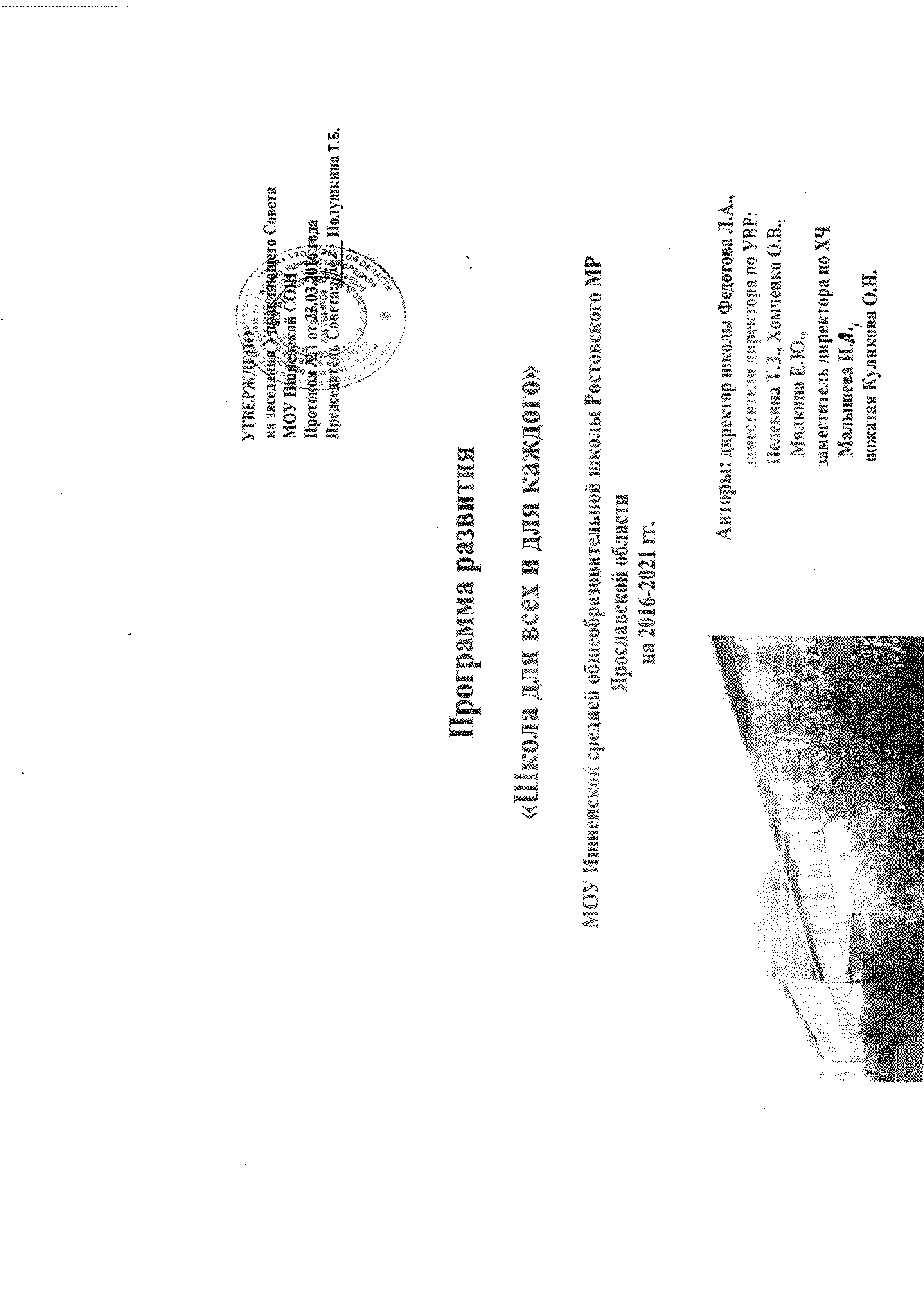 Содержание программы развитияПаспорт программы развития школы Введение1. Аннотация           Программа развития МОУ Ишненской средней общеобразовательной школы  (далее Программа) на 2016 - 2021 гг.  - это долгосрочный нормативно-управленческий документ, представляющий  основные тенденции, главные цели, задачи и направления обучения, воспитания, развития обучающихся и особенности организации кадрового и методического обеспечения педагогического процесса и инновационных преобразований учебно-воспитательной системы, основные планируемые конечные результаты, критерии их оценки.           Основные цели и задачи Программы соответствуют целям и задачам  Федеральной программы развития образования, национальной образовательной инициативе «Наша новая школа», учитывают социально-экономические, культурные, демографические и другие особенности окружающего социума.            В процессе реализации Программы в рамках деятельности школы предполагается развитие модели школы, которая всесторонне учитывает сущность, содержание, организацию, а также условия и факторы продуктивного процесса обучения и воспитания.            В программе представлены меры по изменению содержания и организации образовательного процесса и управления им. В процессе работы по программе развития могут быть внесены изменения и дополнения.Информационная справка о школе Общие сведения о школеНазвание общеобразовательного учреждения: муниципальное общеобразовательное учреждение Ишненская средняя общеобразовательная школа Ростовского муниципального района Ярославской области Организационно-правовая форма учреждения: муниципальное учреждениеУчредитель: управление образования администрации Ростовского муниципального района Год основания: сентябрь 1972 годаЮридический адрес:  152120, Ярославская область, Ростовский МР, п. Ишня, ул. Школьная, д.№4                                                   
Телефон: 8(48536)29-3-16 Факс: 8(48536)29-7-37e-mail: ishnenskayashkola@yandex.ruУправление  школой: директор – Федотова Людмила Александровна,  заместители директора по учебно-воспитательной работе:  Пелевина Татьяна Зиновьевна, Хомченко Оксана Владимировна, по воспитательной работе - Мялкина Елена Юльевна.Органы общественного управления: Управляющий совет, руководитель Полушкина Татьяна Борисовна (дата создания 05.12.2007 г.).Лицензия на осуществление образовательной деятельности: № 478/16 от 26 октября 2016 года; серия 76Л02, №0001260Срок действия лицензии: бессрочно.Свидетельство о государственной аккредитации: №19/17 от 16 января 2017 года; серия 76АО1 №0000492Свидетельство о государственной регистрации права: 76-АБ 123110, дата: 14 апреля 2010 года
Государственная регистрация юридического лица: регистрационный №801 от 19 июля 2000 года.     Школа расположена в рабочем поселке на территории сельского поселения Ишня в  от города Ростова (что позволяет детям часто посещать основные культурные  учреждения города и района) на шоссе Ярославль-Борисоглеб.  Имеет статус «поселковая  школа».       Родителей и детей привлекает хорошее качество образования, условия, созданные в школе для развития различных способностей детей, воспитательная система, ориентированная на воспитание патриотизма, нравственности и духовности. Удовлетворённость родителей и учащихся образовательным процессом высокая (3,75  из 4).     Школой выпущено 16 медалистов: 12 «серебряных» и 4 «золотых». Выпускники подтверждают школьные оценки при поступлении в высшие учебные заведения, являются конкурентоспособными.     МОУ Ишненская средняя общеобразовательная школа является опорной для 4-х зональных школ: МОУ Судинской СОШ, МОУ Марковской ООШ, МОУ Шурскольской СОШ и МОУ Поречской СОШ, также сотрудничает с  НОУ «Гимназией им. преподобного Сергия Радонежского» и Авраамиевским  монастырем.     На базе школы функционирует дошкольная группа «Почемучка» с общей численностью детей 17 человек. 7 человек 1 сентября 2016 года пойдут в 1 класс.       2.2   Структура и организация ОД в последние годы        1 ступень (уровень) – 1-4 классы; 2 ступень (уровень) – 5-9 классы; 3 ступень (уровень) – 10-11 классы.         Формы обучения: общеобразовательные классы, индивидуальное обучение на дому, семейное и дистанционное.        Дети обучаются 6 дней в неделю, в начальной школе – 5 дней. С 1 сентября 2016 года будет осуществлен переход всех классов на 5-дневную рабочую неделю.        Содержание образования в школе определяется государственным стандартом и образовательным уровнем учебных программ. Образовательный уровень реализуемых учебных программ базовый, кроме старших классов, где реализуется социально-гуманитарный профиль. Один из классов в параллели 5-9 кл. (8 «Б» кл.) – специальный коррекционный; для него и для учеников с ОВЗ, обучающихся в общеобразовательных классах  и  индивидуально на дому (ЗПР и УО), рабочие программы скорректированы в соответствии с требованиями  к обучению детей с ограниченными возможностями здоровья.Введены дополнительные часы из школьного компонента, имеющие здоровьесберегающую, гуманитарную и культурологическую направленность: физическая культура, информатика, математика, русский язык, экология, биология, историческое краеведение, черчение. Для реализации принципа здоровьесбережения учащихся элективные курсы и  учебные предметы, факультативы, кружки, ОДНК в 5 кл.,  внеурочная деятельность вынесены во вторую половину дня.Особенности обучения:
      первая ступень обучения - начальная школа (1-4 кл.).- обучение английскому языку со 2 класса;- основы религиозной культуры и светской этики с 4 кл.;вторая ступень обучения - основная школа (5-9 кл.):обучение информатике в соответствии с учебными планами;8 кл.: ОБЖ ( с 2016-2017 уч. г. – ОБЖ с 7по 11 кл., кроме 9 кл.) экология;9 кл.: искусство, историческое краеведение, предпрофильная подготовка,  черчение ( с 2016-2017 уч. г. – только искусство);третья ступень обучения – средняя школа (10-11 кл.)- мировая художественная культура;- ОБЖ (2 ч.).На профильном уровне – русский язык и обществознание.   Дополнительные услуги: «Школа будущего первоклассника»   Контингент (266 чел.)    Дошкольников (17 чел.).      Общее количество классов- комплектов – 17, из них   1- 4 классов – 7,  5 - 9 классов – 8,    10 -11 классов  - 2.    Средняя наполняемость классов по школе - 15,6 (1- 4 классов – 18 чел., 5 - 9 классов – 16 чел, 10-11 кл. – 7 чел.).Формы получения образования, реализуемые в учреждении: очное обучение (общеобразовательные классы), коррекционное, семейное, индивидуальное, дистанционное. Функционируют факультативы в 5-9 классах,  курсы  по выбору в 9 классе, в 10-11 классах – элективные  учебные предметы  и  элективные курсы по выбору.  Внеурочной деятельностью заняты дети, обучающиеся по новым ФГОС.     2.3. Характеристика участников ОД (педагогические кадры и обучающиеся)Характеристика  педагогического коллективаШкола укомплектована кадрами согласно штатному расписанию. Вакансий нет.      В школе также работают два 2  воспитателя группы продленного дня,  1 воспитатель в дошкольной группе, 1 старшая  вожатая, 1 социальный педагог, 1 библиотекарь. Имеют отраслевые награды  (39%):    1 педагог – «Заслуженный учитель РФ» (Саракат О.М.);   3 педагога - нагрудный знак «Отличник народного просвещения» (Федотова Л.А., Пелевина Т.З., Саракат О.М.);   1 педагог – нагрудный знак «Почетный работник общего образования РФ» (Мужичина В.В.);   7 педагогов – Почетную грамоту Министерства образования и науки РФ (Алексеева Т.А., Дзык Т.Р., Кирпичева Л.Р.,  Ремнев С.Ф.,         Ремнева Л.В., Садофьева Л.Р., Киселева Е.С.);        1 человек - Медаль за Трудовое Отличие (Попова Н.И.);    Почетная грамота департамента образования – 28 чел.           Педагогический коллектив стабильный, профессионально подготовленный, творческий, опытный, хотя уже не молодой. Средний возраст педагогов составляет 51 год.Характеристика обучающихся и их семей Семьи:неполных – 73 семей,  малообеспеченных – 42  семьи, неблагополучных – 2 семьи, многодетных – 15,  многодетных-малообеспеченных – 8 семей, опекаемых – 2, приёмных – 1.Дополнительная информация: в школе обучаются  дети-инвалиды, дети  из ГУ ЯО СРЦ «Росинка», «трудные» дети, состоящие на учете в ПДН и КДН, и дети , имеющие хронические заболевания .Этно-национальный состав обучающихся: русские (большинство), азербайджанцы, армяне, чеченцы, цыгане, украинцы, татары.    2.4  Содержательный компонент ОД (какой УМК реализуется, преемственность с ДОУ)      Учебный план разработан: для обучающихся 1–4 классов в рамках  ФГОС НОО - УМК «Школа России». для обучающихся 5-6 классов в рамках ФГОС (с 2016-2017 уч. г. – 5-7 кл. и т.д.); для обучающихся 7-9 классов в рамках БУП-2004;  для 10-11 классов в рамках БУП-2004 (универсальное обучение и социально-гуманитарный профиль).      В начальной школе (1-4 кл.) и в 5-9 кл. используются адаптированные образовательные (коррекционные) программы для детей с ограниченными возможностями здоровья (ЗПР и УО) и образовательные программы для индивидуального обучения на дому.     Содержание вариативной части учебного плана формируется участниками образовательных отношений  по ступеням обучения.Программно-методическое обеспечение         Рабочие программы составлены в соответствии с ФГОС второго поколения 1-7 кл., 8-11 классы - в соответствии с БУП 2004 года  и программ, указанных в таблице (см. Приложение 1)2.5 Основные направления воспитательной работы и внеурочной деятельности    Предусмотренная ФГОС внеурочная деятельность  организуется по направлениям развития личности (спортивно-оздоровительное, духовно-нравственное, социальное, общеинтеллектуальное, общекультурное) в таких формах как экскурсии, кружки, секции, круглые столы, конференции, диспуты, школьные научные общества, олимпиады, соревнования, поисковые и научные исследования, общественно полезные  практики и т. д.  Время, отводимое на внеурочную деятельность, составляет  10 часов в неделю в начальной школе и 6 часов в среднем звене.      Направления  также раскрываются в тематических мероприятиях, проводимых по  параллелям, либо между основными возрастными группами.  В начальной школе реализуются программы: «В мире добра», в основной школе  - «Надежда России».      Традиции: День науки, предметные недели, КВН, День здоровья, Туриада. Для организации досуговой деятельности в школе созданы благоприятные условия: 80% учащихся школы посещают кружки и секции.       Цели внеурочной деятельности:создание  условий для развития и воспитания личности обучающихся, обеспечивающих формирование основ гражданской идентичности: чувства сопричастности и гордости за свою Родину, уважения к истории и культуре народа, воспитания нравственности ребенка, освоения основных социальных ролей, норм и правил; создание воспитывающей среды, обеспечивающей активизацию социальных, интеллектуальных интересов учащихся в свободное время, развитие здоровой личности со сформированной гражданской ответственностью и правовым самосознанием, подготовленной к жизнедеятельности  в новых условиях, способной на социально значимую практическую деятельность.        2.6 Методический компонент ОД (методическая тема школы и ее реализация)        Развитие школы - это развитие и повышение профессионализма педагогов. В школе ведётся целенаправленная методическая работа, используются как традиционные формы работы, так и не традиционные,  направленные на  обучение и внедрение в практику работы инновационных технологий, обмен опытом работы: педагогические советы, совещания при директоре, заседания методических объединений, теоретические и практические семинары, консилиумы, «круглые столы»,  фестивали, аттестация, участие в  конкурсах, работа над методической темой  школы, самооценка учителя, самообразование педагога, участие в экспериментальной работе. На базе школы проходят районные и зональные мероприятия, а также публичные отчеты администрации для родителей.        Методическая  тема «Повышение эффективности образовательного процесса через применение современных подходов к организации образовательной деятельности, непрерывное совершенствование профессионального уровня и педагогического мастерства учителя» разработана на 5 лет. Так как МОУ Ишненская СОШ является опорной, то методическая работа осуществляется в содружестве с зональными школами по следующим направлениям деятельности:  проведение семинаров и заседаний МО,  межшкольных  олимпиад по всем предметам, единый выпускной из начальной школы.        Поставленные перед коллективом задачи решаются через изучение и применение инновационных технологий, совершенствование форм и методов организации урока,  индивидуальную и дифференцированную работу со слабоуспевающими и одаренными обучающимися, учащимися с ОВЗ,  развитие обучающихся, повышение их мотивации, а также ознакомление учителей с новой педагогической и методической литературой.        Единая методическая тема находит свое отражение в методическом плане работы школы и планах работы МО всех циклов. В школе функционируют  4 предметных методических объединения:  МО учителей начальных классов,  МО учителей гуманитарного цикла, МО учителей естественно-математического цикла, МО учителей оздоровительно-трудового и эстетического цикла.         В ходе заседаний МО изучаются  нормативно - правовые документы, оказывается  методическая помощь учителям в отдельных вопросах.  Постоянно пополняется «методическая копилка» школы и предметная медиатека. Традиционными мероприятиями  для школы стали предметные недели,  Фестиваль передового педагогического опыта  для педагогов и научно-практическая конференция для учащихся  (см. Приложение 2).        Учителя успешно аттестуются, своевременно проходят курсы повышения квалификации (за последние три с половиной года повысили свою квалификацию 16 человек - 47,1%), продолжают  осваивать современные образовательные технологии. Проведена оценка эффективности использования педагогическими работниками современных образовательных технологий в образовательном процессе, сделан  вывод на основе проведённого анализа: 4 чел. – высокий уровень, 19 чел. – выше среднего, 7 чел. – средний. Общий уровень по школе – выше среднего (см. Приложение 3).      Систематическое, продуманное применение учителями современных педагогических технологий в учебном процессе позволяет формировать у выпускников школы ценностное отношение к достижению человеческой культуры, компетентностный подход к развитию своего образования, что соответствует целям программы развития школы.        В школе создана и успешно функционирует система материального поощрения педагогических кадров.         Выводы:анализ  методической работы школы показывает, что в целом поставленные задачи выполнены;деятельность методических объединений учителей всех циклов находится на оптимальном уровне;работа по единой методической теме  влияет на эффективность практической работы с учащимися на уроках; наблюдается положительная динамика качества обучения по сравнению с прошлым годом (39,6 %  вместо 37,7%). Качество обучения повысилось не на 1,3%,  как планировали, а на 1,9%);но в методических объединениях недостаточно внимания уделяется обобщению передового педагогического опыта; учителя школы почти не участвуют в профессиональных конкурсах.      2.7 Школа реализует основные приоритетные направления модернизации системы образования:1. Внедрение новых образовательных стандартов по ступеням обучения с использованием развивающих технологий.2. Ориентация образования не только на усвоение обучающимися определенной суммы знаний, но и на развитие их  личности, формирование ключевых компетенций, определяющих современное качество содержания образования.3. Обучение детей с ограниченными возможностями здоровья в общеобразовательных классах, в коррекционном классе, индивидуально на    дому  и дистанционно.4. Укрепление здоровья обучающихся.5. Стимулирование педагогов к повышению качества профессиональной деятельности.6. Участие в современной системе мониторинга и статистики образования.7. Укрепление материально-технической базы учреждения.8. Взаимодействие школы с учреждениями дополнительного образования детей.  Для реализации учебных программ применяются инновационные технологии:технология проблемного обучения, модульного и блочно-модульного, развивающего обучения, разноуровневого обучения, дифференцированного обучения, дистанционного обучения,  индивидуальные образовательные траектории, концентрированного обучения, игрового обучения, проектная, «Дебаты», технология развития критического мышления, обучение в сотрудничестве, здоровьесберегающие технологии, «Портфолио», информационно-коммуникационные и т.д.), а также традиционные и активные формы и методы обучения: проблемное  обучение, компьютерное тестирование, игровые имитационные методы - мозговой штурм, проектирование, деловая игра, конкурсы профессионального мастерства, тренинги и т.д.           2.8 Инновационная деятельность Работа в условиях реализации и поэтапного перехода на ФГОС второго поколения.Предпрофильное и профильное обучение.Дистанционное обучение.Индивидуальное обучение на дому.«Семейное» обучение.Создание информационного пространства школы.Работа в программе АСИОУ.Использование в учебно-воспитательном процессе инновационных технологий.Преемственность между начальной школой и средним звеном в реализации проектной и исследовательской деятельности.Дошкольная группа «Почемучка».     Инновационная деятельность учителей школы проявляется в поисках более совершенных методов оценки учебных достижений учащихся: безотметочное обучение практикуют учителя начальной школы в 1 кл., создание портфолио, проектная деятельность. Использование инновационных методов оценки учебных достижений проявляется в проведении промежуточной аттестации  - написании ВПР,  в 11 кл. – написание сочинения как допуск к ЕГЭ, а также проведение государственной (итоговой) аттестации в форме ЕГЭ, ОГЭ и ГВЭ.  2.9. Результативность ОД (краткие итоги ГИА, ЕГЭ, мониторинга) Успеваемость в начальной школе в среднем составляет 99,86%, в среднем звене – 100 %, в старшем звене – 100%. (взят период за три года). Качество знаний – 31,5%. Качество знаний на I ступени – 38,7%, на II – 27,7%, на III ступени обучения – 37,3%. Доля обучающихся, получивших аттестат о среднем (полном) общем образовании от общего числа учеников 11 классов – 100%. Доля обучающихся, получивших аттестат об основном общем образовании от общего числа обучающихся 9-х  классов по результатам независимой ГИА – 100%.Результаты ГИА, ВПР, самоопределение выпускников за три года Результаты ЕГЭ: справляемость за три года 95,2%. два первых года – 100%;Данные государственной (итоговой) аттестации в 9 кл. : по русскому языку справляемость  100% (2016 г. – 1 чел. – справляемость со второй попытки); математика – 100%.Данные ВПР (всесоюзной проверочной работы)  по математике в 2016 году: справились с работой 95,8% (не справился 1 ученик – 4,2% ), качество обучения высокое - 71%.Проблемы:не все дети с первого раза справляются с итоговой аттестацией по русскому языку в 9 кл.;снижение процента качества обучения по математике;значительный процент детей, не подтверждающих годовые оценки;не все дети справились с ВПР по математике.     Выпускники школы успешно поступают в вузы, СУЗы, где учатся успешно  (см. Приложение 4)     2.10  Достижения школы (взят период за 3 года):Школа участвует в реализации программы АСИОУ,  муниципального задания,  предоставляет отчеты о результатах самообследования.Реализовала проект «Личностно-ориентированное обучение в условиях перехода на ФГОС второго поколения».Учителя  занимались дистанционным обучением по  национальному проекту «Яртелешкола».Педагоги школы участвуют в различных конкурсах, входят в состав комиссий и групп областного и районного уровня.      В  результате внедрения в учебный процесс новых информационных технологий за последние три года наметилась тенденция по увеличению количества учащихся, принимающих участие в конкурсах разного уровня: школьных, муниципальных, всероссийских и международных, где занимают призовые места (см. Приложение 5)      2.11  Социальные партнеры:МАУ РМР ЯО Молодежный центр «Ростов Великий» (проведение занятий  с учащимися школы в рамках выполнения муниципальной работы)ГОУ СПО ЯО Ростовский педагогический колледж (проведение профессиональной практики студентов)МОУ ДОД «СЮТур» (предоставление помещений для осуществления дополнительного образования детей)МОУ ДОД  ДЮСШ г. Ростова (предоставление помещений для осуществления дополнительного образования детей)МОУ ДОД  ДЮСШ «Атлет»  и «Олимп» (предоставление помещений для осуществления дополнительного образования детей)ГКУ СОЯОСРЦ «Росинка» (предоставление права на обучение);Районный ИМЦЦВР, детский сад №28, ДК, музей «Ростовский кремль», ГОВД Отдел культуры, молодежи и спорта при администрации РМРОсуществляются дистанционные контакты: МЭСИ, «Олимп», Ярославский центр телекоммуникаций и информационных систем в образовании, СтатГрад, АСИОУ    2.12.  Материально-техническое оснащение.  Ресурсная база образовательного учреждения (см. Приложение 6)     Учебно-материальная база школы соответствует действующим санитарным и противопожарным нормам,  позволяет на достаточном уровне осуществлять учебно-воспитательный процесс и имеет условия  для работы по сохранению здоровья детей.        В школе 20 учебных комнат (из них в начальной школе – 8), актовый и спортивный залы, учебные мастерские, библиотека с читальным залом, есть школьная столовая, учительская, музей. Учебные кабинеты (по информатике, русскому языку, английскому языку, математике, биологии, истории, физике, химии, музыке, ОБЖ) оснащены наглядными пособиями, хорошим программно-методическим обеспечением.        На территории школы оборудованы два спортивных комплекса.        Финансирование реализации Программы осуществляется за счет средств муниципального и регионального  бюджетов в рамках  объемов плана  финансово хозяйственной деятельности.3. Аналитическое и прогностическое обоснование Программы3.1 Актуальность     На сегодняшний день одной из актуальных задач российского образования выступает разработка  и создание максимально эффективных условий обучения и развития для каждого учащегося в рамках учебно-воспитательного процесса в школе.  Это обусловлено общественной потребностью в творчески мыслящих личностях, стремящихся к активной самостоятельной деятельности, самореализации, конкурентноспособных, готовых генерировать и реализовывать новые идеи в различных областях знаний. При этом особую значимость приобретает обеспечение перехода образовательного процесса школы на качественно новый уровень. Согласно федеральной программе "Развитие образования на 2013-2020 годы" данная задача наиболее эффективно решается в условиях:- создания современной информационно – образовательной среды;- развивающего и воспитывающего обучения, в основе которого заложена личностно-ориентированная направленность;- комплексного применения инновационных образовательных технологий;- модернизации образования в направлении большей открытости, больших возможностей для инициативы и активности   обучающихся;- нового представления "качественного образования";- непрерывности образования;- реализации каждым гражданином своего позитивного социального, культурного, экономического потенциала;- укрепления единства образовательного пространства.Основными направлениями развития образовательных организаций являются:- введение федеральных государственных образовательных стандартов;- формирование культуры здорового образа жизни всех участников образовательных отношений;- создание оптимальной системы управления в школе;- расширение открытости образовательной организации;- перестройка технологического процесса за счет использования инновационных методов обучения;- создание условий для самостоятельного осознанного выбора каждым учащимся своей стратегий поведения, направлений   самореализации и самосовершенствования;- расширение спектра дополнительных образовательных услуг. 3.2 Обоснование программируемых изменений    Результаты реализации Программы развития на 2010-2015 гг.  и ежегодный анализ образовательного процесса школы (самообследование) позволяют сделать вывод о готовности педагогического коллектива к дальнейшей инновационной деятельности по обновлению образовательного пространства в соответствии с веяниями времени, анализом социального заказа, адресованного школе, и требованиями современного законодательства.    В то же время проблемно-ориентированный анализ позволил выявить «болевые точки» образовательной системы школы, выявил ряд ключевых проблем, которые необходимо решать школе при переводе ее в новое состояние:1. Проблема модернизации личностно-ориентированного обучения в современных условиях.2. Проблема создания непрерывной, целостной системы комплексного развития и воспитания учащихся (физического развития, сохранения и укрепления здоровья, психического развития, социально-личностного, духовно-нравственного, трудового воспитания и развития).3. Обеспечение эффективного управления образовательным учреждением.4. Профессиональный рост отдельных педагогических работников отстает от новых тенденций развития отечественного образования.5. Нормативно-правовая база не является исчерпывающей для решения современных актуальных проблем участников образовательных отношений в связи с расширением их прав и обязанностей.6.Социум не всегда откликается на потребности школы в расширении пространства социализации школьников и взаимной ответственности за результаты образования3.3  Стратегия и новизна  развитияЦель разработки  Программы - проектирование процесса жизнедеятельности школы на основе обновления в соответствии с современными требованиями для повышения  качества образовательных услуг. Данная Программа – это долгосрочный, стратегический документ, который призван определить концепцию развития  школы  на различных уровнях: стратегическом (цели и задачи), собственно образовательном (содержание  образования,  технологии,  организационно-педагогические  условия),  управленческом.  Стратегическая цель: обеспечение равенства в доступности качественного образования и воспитания для  учащихся школы, соответствующего современным потребностям общества.Программа  является  внутренним  опорным  документом,  обеспечивающим  развитие  следующих стратегических направлений:  -  поэтапный переход на Федеральные государственные образовательные стандарты;-  обеспечение инновационного характера базового образования и достижение его нового качества;-  повышение эффективности предпрофильного и профильного обучения;-  создание здоровьесберегающей и здоровьеформирующей среды;-   развитие системы поддержки талантливых детей и детей с ограниченными возможностями здоровья; -   воспитание гражданина, обладающего самобытными чертами русского национального характера, основанного на знании своей     национальной культуры, на осознании своей причастности и ответственности за судьбу Отечества;-   совершенствование учительского корпуса, подготовки и переподготовки профессиональных кадров;-   совершенствование системы управления школой как социально – педагогической системой;-   информатизация образовательного процесса;-   развитие школьной инфраструктуры;-   расширение самостоятельности школы.       Результаты реализации программы представляются ежегодно в виде  отчета «Эффективность деятельности ОУ», отчета по муниципальному заданию, анализе работы за прошедший учебный год.Сроки реализации программы: 2016 -  2021 гг.Основная часть.  Концепция развития школы1.  Система ценностей школы, её кредо, школьная философия, принципы жизнедеятельности образовательного учреждения, утверждаемые и воплощаемые в ходе преобразований    В основе концепции развития школы находятся философские идеи о Человеке и его предназначении. Каждый ребёнок в условиях школьного образования развивается, становится Личностью, готовит себя к взрослой самостоятельной жизни, в которой он найдёт своё место, где его деятельность принесет счастье себе и пользу всему обществу.     Мониторинг  уровня обученности, воспитанности, развитости, здоровья учащихся, анализ социального заказа позволяют выделить следующие базовые ценности школы: ценность здоровья: в школе создаются оптимальные условия для сохранения и укрепления здоровья, приобщения детей к здоровому образу жизни, воспитания основ физической культуры и культуры здоровья; ценность развития субъектов образования: построение развивающего и развивающегося образовательного процесса, в котором актуализируются достижения и личный опыт каждого ребёнка, обеспечивается развитие индивидуальных способностей и потребностей, формируется готовность детей к саморазвитию и  самообразованию;ценность детства: бережное отношение к особенностям возрастного развития, к внутреннему миру ребёнка; подготовка конкурентоспособного выпускника, готового к жизни в высокотехнологичном и быстроменяющемся мире.     В своей образовательной деятельности школа руководствуется следующими  принципами  жизнедеятельности:принцип социального заказа;принцип гуманизации – соблюдение прав учителя  и ребенка;принцип демократизации управления школой;принцип развивающего и инфомационно-коммуникационного обучения;принцип индивидуализации обучения – повышение учебной мотивации и развитие познавательных интересов каждого            школьника;принцип целостности – создание сбалансированного образовательного пространства, обеспечивающего интеграцию учебной и            внеучебной деятельности;принцип системности – преемственность знаний и методов  на всех ступенях образования;принцип вариативности – создание образовательной среды, предоставляющей выпускникам возможности поступления в различные учебные заведения;принцип доверия и поддержки - отказ от практики авторитарного воздействия на родителей и создание атмосферы  доверия и взаимной поддержки педагогического коллектива и родительской общественности, глубокое осознание того, что только совместными усилиями нам удастся решать воспитательные задачи;принцип субъектности - предоставление родителям, членам общественности возможности стать полноправными участниками жизнедеятельности учебного заведения;принцип партнерства - оказание взаимной помощи педагогами, родителями, членами общественности в вопросах воспитания, уважение мнения всех участников учебно-воспитательного процесса, привлечение к делу воспитания опыта родителей, представителей различных социальных институтов воспитания.Кредо школы: «Никогда не останавливаться на достигнутом, учить и учиться одновременно».2. Миссия школы        Мы строим общеобразовательную школу, в которой развитие детей обусловлено сохранением их здоровья. Стремимся, чтобы наша школа способствовала возможностям  получения качественного образования, которое  должно обеспечить самореализацию учащихся сегодня и в будущем.        2.1 Цели и задачи      Цель  – создание педагогической системы, максимально благоприятствующей всестороннему развитию всех субъектов образовательного процесса; обеспечению условий становления творческой и социальной одаренности учащихся, обучение с учётом  индивидуальных особенностей, образовательных потребностей, возможностей и склонностей.        Задачи:                                                        
1.  Дальнейшее формирование модели школы, обеспечивающей доступное качественное обучение в условиях внедрения новых федеральных образовательных стандартов второго поколения. 2.  Модернизация функциональной структуры управления, методической службы и нормативно – правовой базы, способствующих развитию школы в условиях современных преобразований.3. Разработка и реализация инновационных образовательных программ, рекомендуемых новыми федеральными государственными образовательными стандартами.4.  Повышение эффективности образовательного процесса через применение современных подходов к организации образовательной деятельности, непрерывное совершенствование профессионального уровня и педагогического мастерства учителя.5. Создание условий для социальной адаптации обучающихся и творческого развития членов ученического и педагогического коллектива в условиях модернизации образовательного процесса, гарантирующих сохранность здоровья участников образовательного процесса, в том числе и через привлечение системы кружковой, внеклассной и внешкольной работы.6. Формирование правовой культуры всех участников образовательного процесса.7. Формирование  престижа школы (положительного имиджа, репутации, рейтинга). Основным критерием и показателем престижа школы, отражающим и обобщающим эффективность гуманизации образовательного процесса является не обученность учащихся, а социальная успешность выпускников, их конкурентоспособность, достижимость их социальных целей и планов.2.2 Приоритетные направления    1. Оптимизация учебно-воспитательного процесса  направлена на следующее:обеспечение доступности образования; повышение эффективности образовательного процесса через применение современных подходов к организации образовательной  деятельности;развитие современных методов обучения на базе информационных технологий;развитие личностных качеств  учащихся. 2. Работа по новым ФГОС 1-6 кл. и поэтапный переход с 1.09.2017 г. на ФГОС второго поколения 7-11 кл.3. Укрепление здоровья обучающихся.4.  Повышение информационных компетенций педагогов.2.3  Инновационная деятельность школы:поэтапный переход на ФГОС второго поколения 8-11 кл.;работа с АСИОУ;использование в учебно-воспитательном процессе инновационных технологий;внеурочная деятельность во всех классах, где реализуются новые ФГОС;установка видеонаблюдения;создание кабинета психологической разгрузки;создание информационного пространства школы;построение комбинированной спортивной  площадки.     Формирование системы работы с одаренными учащимися будет направлено на  расширение диапазона мероприятий и на создание условий для раскрытия, развития и реализации творческих, учебно-исследовательских способностей учащихся. Таким образом, будут реализованы положения Концепции адаптивной школы и обеспечена преемственность в работе начальной, средней и старшей школы, так как на каждой ступени обучения такие учащиеся смогут совершенствовать свою самобытность, одаренность, что позволит на выпуске самоопределиться в выборе профессии, представить портфолио своих работ и достижений.      Формирование системы работы с обучающимися с ограниченными возможностями здоровья будет направлено на  сохранение здоровья  и стабильности успеваемости.      Развитие системы работы школы с родителями предполагает повысить степень активного участия родителей в жизни школы, внедрить тенденцию «отсутствия жалоб» на педагогический коллектив школы, активизировать родителей регулярно посещать родительские собрания, общешкольные и классные мероприятия. Продолжать проводить специальные исследования по выявлению отношения к школе родителей или их законных представителей.     Продолжится работа по формированию  физически здоровой личности через организацию профилактической работы по сохранению и укреплению здоровья. Результатом этой работы должны стать снижение уровня заболеваемости, сформированность ценности здорового образа жизни.     Единая методическая тема школы: «Повышение эффективности образовательного процесса через применение современных подходов к организации образовательной деятельности, непрерывное совершенствование профессионального уровня и педагогического мастерства учителя».Цели:   формирование и  развитие профессионального мастерства педагогов в условиях  перехода на новые федеральные образовательные стандарты;   развитие интеллектуальных и творческих способности обучающихся;   стабильность результатов и повышение качества обучения в практической  деятельности.Задачи:      создание условий для творческого роста педагогов школы;   оказание своевременной методической помощи учителям и воспитателям групп продленного дня по дальнейшему совершенствованию учебного процесса;   повышение качества проведения учебных занятий через применение современных подходов к организации образовательной  деятельности, непрерывное совершенствование профессионального уровня и педагогического мастерства учителя.      Для реализации данной темы спроектировано три этапа на пять лет:I этап (2015-2016 уч. г.) – подготовительный: определение цели и задач работы, целеполагание, прогнозируемый результат, частичная реализация;   II этап (2016-2019 уч. г.)  - активных действий: продолжение знакомства с инновационными технологиями и внедрение их в  учебно-воспитательный процесс; проведение педсоветов по применению современных подходов к организации образовательной деятельности;проведение цикла семинаров по обеспечению стандартов второго поколения;Ш этап (2019-2021 уч. г.) – итоговый:приведение материала по методической теме в систему; анализ работы по теме (влияние методической темы на повышение качества учебно-воспитательного процесса); оценивание и корректировка работы.Планируемые результаты:  целенаправленное применение современных подходов к организации образовательной деятельности, непрерывное совершенствование профессионального уровня и педагогического мастерства учителя позволит ускорить формирование ключевых образовательных компетенций обучающихся в учебно-воспитательном процессе и добиться повышения качества обучения на 1,3%.3. Описание моделей выпускников школы Модель выпускника начальной школы (4-й класс)Выпускник начальной школы должен:любить свою Родину; уважать и принимать  ценности семьи и общества;понимать ценности нравственных норм, уметь соотносить эти нормы с поступками как собственных, так и окружающих людей; должен быть готов самостоятельно действовать и отвечать за свои поступки перед семьей и обществом; освоить общеобразовательные программы по предметам учебного плана на уровне, достаточном для продолжения образования на ступени основного общего образования (то есть овладеть общеучебными умениями и навыками);овладеть простейшими навыками самоконтроля учебных действий, культурой поведения и речи;освоить способы деятельности (познавательную, речевую, алгоритм работы с информацией, порядок организации деятельности: установление последовательности действий, выполнение инструкций, определение способов контроля, определение причин возникающих трудностей, нахождение и самостоятельное исправление ошибок и др.);овладеть основными навыками учебной деятельности, элементами теоретического мышления;сформировать потребность самостоятельно учиться, желания учиться;овладеть основами личной гигиены и здорового образа жизни.Модель выпускника основной школы (9-й класс)Выпускник основной школы должен:1. Любить свое Отечество и свой край, знать русский и родной язык, уважать свой  народ, его культуру и духовные традиции.  2. Осознавать  и  принимает  ценности  человеческой  жизни,  семьи,  гражданского  общества,  многонационального российского народа, человечества.3. Освоить на уровне требований государственных программ учебный материал по всем предметам школьного учебного плана.4. Овладеть необходимыми знаниями и навыками социальных и культурных норм жизни в обществе.5. Овладеть простейшими знаниями о профессиях.6. Проявлять первоначальное владение ключевыми компетентностями: умеет   учиться,   понимает   важность   образования   и   самообразования   для   жизни   и  деятельности, способен применять полученные знания на практике;  овладение информационно-коммуникативной деятельностью; овладение рефлексивной деятельностью; умение вести диалог и взаимодействовать с социумом (коллективом, семьей, друзьями); способность вести здоровый образ жизни; умение решать проблемные ситуации и брать на себя ответственность; проявлять активную жизненную позицию.Модель выпускника средней школы (11-й класс)            Выпускник     школы    представляется    конкурентоспособным       человеком, который может адаптироваться к быстро меняющимся условиям в окружающей  его  среде.  Это  молодой  человек  с  гуманистическими  взглядами,  свободным  и  самостоятельным  мышлением, любящим свое Отечество и свой край, знающий русский и родной язык.   При  этом  для  него  значимы  общечеловеческие  ценности,    такие   как   доброта,   справедливость,    уважение     к  традициям  отечественной     культуры    и   истории,   духовная    культура.   Это  личность,   имеющая   систему   четких   нравственных     ценностных  ориентиров,   способная   к   самореализации   в   сложном   мире   личностных   и  профессиональных отношений, определившая       собственные       профессиональные  ориентиры, осознающая свои интересы и потенциалы,  имеющая  устойчивую  мотивацию  к  ведению  здорового,  безопасного образа жизни, занятиям физической культурой и спортом.            Обозначенные  характеристики    выпускника     школы    базируются    на  формировании      общей  культуры    личности    обучающихся      на  основе    усвоения    образовательных  программ,    формирования     ключевых     компетенций,    создании    основы    для  социальной адаптации и профессиональной ориентации в жизни.           Выпускник нашей  школы должен:1. Успешно освоить все программы по предметам школьного учебного плана.2. Овладеть видами деятельности в различных жизненных ситуациях: трудовыми, учебными, игровыми, познавательным, а также средствами и способами деятельности: планированием, проектированием, моделированием, прогнозированием, исследованием.3. Овладеть ключевыми компетентностями:компетентностью в сфере самостоятельной познавательной деятельности, основанной на усвоении способов приобретения  знаний из различных источников информации;компетентностью в сфере гражданско-общественной деятельности (выполнение ролей гражданина, избирателя, потребителя);компетентностью в сфере социально-трудовой деятельности (в том числе умение анализировать ситуацию на рынке труда, оценивать собственные профессиональные возможности, ориентироваться в нормах и этике взаимоотношений, навыки самоорганизации, использование социального опыта);компетентностью в бытовой сфере (включая аспекты собственного здоровья, семейного бытия, отношения к старшим и др.);компетентностью в сфере культурно-досуговой деятельности (включая выбор путей и способов использования свободного времени, культурно и духовно обогащающих личность).    Таким образом, создание модели компетентного ученика и обеспечение надлежащих условий для достижения результатов – это конкретные задачи, выполнение которых позволит обеспечить новый результат образования, адекватный сегодняшнему состоянию общества и культуры – формирование компетентной личности.План реализации Программы1. Этапы  реализации Программы (описание суммарных "выходов" жизнедеятельности обновленной школы)       I этап: аналитико-проектировочный                       Январь-август 2016 года       Цель – выявление перспективных направлений развития школы и создание условий для развития инновационной деятельности.       Задачи:Провести проблемно-ориентированный анализ результатов реализации предыдущей Программы развития.Определить основные направления обновления образовательной системы школы.Выявить  и спроектировать ресурсное обеспечение, необходимое  для реализации программы (программно-методические,            нормативно-правовые, кадровые, материально-технические, финансовые ресурсы). Определение системы мониторинга реализации настоящей Программы.     Содержание деятельности на  первом этапе:  планируется комплексная диагностика всех участников образовательного процесса для определения полной структуры действий, направленных на достижение конечной цели и обеспечивающих для этого условий, введение  продуктивных технологий, создание предпосылок, способствующих развитию инновационной деятельности, систематизация эмпирического материала, разработка   образовательных проектов, обобщение  результатов 1 этапа реализации программы.       Результаты 1 этапа:1. Повысить качество результатов обучения  на 0,5%2. Работать над повышением уровня воспитанности обучающихся. 3. Повысить эффективность использования современных образовательных технологий на  10%.4. Повысить рейтинговую оценку отношения родителей к школе на 5 %.
5. Сохранить положительную динамику состояния здоровья школьников. 
6. Совершенствовать систему демократизации внутришкольного управления.8. Разработать  программы  внеурочной деятельности  для учащихся, занимающихся по новым ФГОС (1-6 кл.) 
9. Мероприятия по развитию системы работы школы с родителями выполнить на 80% .
10. Мероприятия по повышению профессионализма и компетентности педагогов школы выполнить на 80 %.
11. Пополнить методический уголок 5-ю методическими разработками уроков и внеклассных занятий.12. Провести ремонтные работы в санузлах на 1 и 2 этажах.13. Ремонт системы отопления спортивного зала.     2 этап:  реализующий                      Сентябрь 2016 – декабрь 2020 г.       Цель - организация плановой работы по необходимому обеспечению для эффективной реализации программы развития школы.       Задачи: разработка системы мониторинга реализации настоящей Программы;  реализация мероприятий плана действий Программы;  поэтапное внедрение ФГОС;  реализация образовательных и воспитательных проектов; научно-методическое и нормативно-правовое сопровождение реализации Программы развития;  осуществление системы мониторинга реализации Программы, текущий анализ промежуточных результатов.       Содержание деятельности на втором этапе: планируется четко организованная реализация всех программных мероприятий и максимальное достижение конечных результатов программы, ведение мониторинга всех приоритетных направлений деятельности,  проведение промежуточных замеров реализации цели и задач программы,  обеспечивающих оценку эффективности и возможность коррекции.Результаты 2 этапа: Продолжить работу с АСИОУ.Работа с электронными дневниками во всех классах  школы;.Продолжить работу  группы дошкольного образования «Почемучки»;Продолжение работы по новым ФГОС в 1-6 классах,  поэтапный переход  на новые ФГОС ООО с 1 сентября 2016 г. с 7 кл.Повысить качество результатов обучения  на 0,5%.Продолжить работу над повышением уровня воспитанности обучающихся.       Сохранить положительную динамику состояния здоровья школьников.      Совершенствовать систему демократизации внутришкольного управления.      Мероприятия по развитию системы работы школы с родителями выполнить на 80%.Повысить рейтинговую оценку отношения родителей на  10 %.Мероприятия  приоритетных направлений развития школы выполнить на 80 %. Мероприятия по разработке условий для реализации инновационных образовательных программ выполнить на  90 %.Повысить эффективность использования современных образовательных технологий на 20 %.Разработать программы внеурочной деятельности  для учащихся, переходящих на обучение по новым ФГОС.Пополнить методический уголок не менее, чем 10-ю методическими разработками уроков и внеклассных занятий.Мероприятия по повышению профессионализма и компетентности педагогов школы выполнить на 85 %.Продолжить работу по благоустройству школьной территории (оборудовать новую спортивную площадку).Установить видеонаблюдение до 31 декабря 2017 года.Приобрести интерактивную доску и оборудование к ней для кабинета № 6.Замена электропроводки 2-го этажа начальной школы.Косметический ремонт 1и 2 этажа.Ремонт мастерской на 1 этаже.Замена 39 оконных блоков.Ремонт  теплоузла.Ремонт цоколя.Ремонт крыльца  2 выхода.Асфальтирование территории вокруг школы.Приобретение  компьютерного  оборудования и компьютерных программ для создания единого информационного пространства.Ремонт путей эвакуации  (2 этаж в начальной школе,  3 этаж ).   3 этап:  аналитико-обобщающий                 Январь – декабрь 2021 г.Цель –  анализ достигнутых результатов и определение перспективы дальнейшего развития школы.
Задачи:Зафиксировать созданные прецеденты образовательной практики и закрепить их в локальных нормативных актах школы. Создать банк данных с результатами инновационной деятельности школы. Обобщить опыт  деятельности школы.Содержание деятельности на третьем этапе: планируется фиксация достигнутых результатов, обобщение накопленного опыта по деятельности учреждения.  Результаты 3 этапа Повысить качество результатов обучения на 0,3% (за 5 лет на 1,3%).Продолжить работу над повышением уровня воспитанности обучающихся. 3.  Повысить эффективность использования современных образовательных технологий на 20 % (за 5 лет все 100% учителей школы должны работать с использованием инновационных технологий).  4.   Повысить рейтинговую оценку отношения родителей на  10 %.  6.  Сохранить положительную динамику состояния здоровья школьников.  7.  Совершенствовать систему демократизации внутришкольного управления. Мероприятия по развитию системы работы школы с родителями выполнить на 100%. Мероприятия  приоритетных направлений развития школы выполнить на 100 %;   10.Мероприятия по разработке условий для реализации инновационных образовательных программ выполнить на  100 %.  11.Пройти апробацию разработанных программ и модулей.  12.Мероприятия по повышению профессионализма и компетентности педагогов школы выполнить на 100%;   13.Мероприятия  приоритетных направлений развития школы выполнить на  100 %; Мероприятия по разработке условий для реализации инновационных образовательных программ выполнить  на  100 %;Пополнить методический уголок 10-ю методическими разработками уроков и внеклассных занятий.Создать кабинет психологической разгрузки.2. Тактический план реализации Программы Тактический план представлен в таблице (См. Приложение 7) IV. Механизм реализации Программы1.  Ресурсное обеспечение реализации Программы2. Управление Программой и контроль  за ходом её  реализации       Управление осуществляется в соответствии с законодательством Российской Федерации и Уставом школы. Общее руководство осуществляет выборный представительный орган – Управляющий совет школы. Непосредственное управление осуществляет директор школы через своих заместителей по учебно-воспитательной работе.Реализация     программы    предусматривает    ежегодное формирование рабочих документов:перечня первоочередных  работ,  с распределением (разграничением, определением) направлений  деятельности  исполнителей, источников и объема финансирования, вытекающих из системы мероприятий программы; координационного плана    совместных    действий  субъектов образовательного процесса.    Общее управление реализацией программы осуществляет директор школы.Ход исполнения мероприятий программы регулярно заслушивается на заседаниях Совета школы. Заседания проводятся по завершении каждого этапа реализации программы. Основные направления деятельности, намеченные программой, осуществляются в соответствии с перечнем мероприятий, в котором определены конкретные мероприятия и сроки их выполнения. Порядок организации   выполнения   программы,    ее    ресурсного обеспечения  и  контроля  хода  реализации  программы  устанавливается директором школы (см. Приложение 8).3.  Прогнозируемые риски, возможные способы предупреждения и компенсации их негативных последствий при реализации Программы развития VI. Ожидаемые результаты реализации  Программы. Показатели и индикаторы1. Повышение качества образования и воспитания, что обеспечит повышение уровня конкурентоспособности и мобильности выпускников школы.Повышение профессионализма и компетентности педагогов школы.Школа и педагоги будут участвовать  в профессиональных конкурсах педагогического мастерства.4.  Основным результатом образования должен стать набор ключевых компетенций в интеллектуальной,   общественно политической, коммуникационной, информационной сферах.5.  Устранение перегруженности учебных планов и программ предметами и сведениями, которые не являются фундаментом для новых знаний и умений.6. Применение технологий образования, формирующих практические навыки анализа информации, самообразования. 7. Обеспечение вариативности и доступности образовательных программ. Формирование индивидуализированных программ и  графиков обучения с учётом особенностей и способностей учащихся.8. Включение максимального количества учащихся в исследовательскую и проектную деятельность.9. 100% охват учащихся системой дополнительного образования в соответствии с их интересами и запросами.10. Соответствие с требованиями ФГОС инфраструктуры и организации образовательного процесса школы.  11. Обеспечение открытости системы образования для родителей, учащихся, общественности. 12. Сохранение ситуации отсутствия случаев травматизма, правонарушений со стороны учащихся, нарушения школой законодательства  РФ,   предписаний со стороны Санэпиднадзора и Роспожнадзора.Привлечение молодых кадров педагогов до 30 лет,  доведение их числа до 15% от общего числа педагогического коллектива.       В результате реализации Программы развития будет сформирована современная модель школьного образования, основу содержания которой составляет совокупность универсальных знаний, компетенций и учебных действий, ориентированных на обеспечение задач инновационного развития школы и её конкурентоспособности в социуме.Какой  мы видим свою школу через 5 лет?Школа  предоставляет  всем  учащимся  качественное  образование,  соответствующее  требованиям ФГОС  второго поколения, что подтверждается через независимые формы аттестации; выпускники  школы  конкурентоспособны  в  системе  высшего  и  среднего  профессионального образования;  в школе сложилась  воспитательная система, адекватная потребностям времени;  дети чувствуют себя безопасно и защищены от негативных влияний внешней среды;  в школе работает творческий педагогический коллектив;  педагоги применяют в своей практике современные технологии обучения;  ОУ  имеет   эффективную   систему   управления,   которая обеспечивает успешное   функционирование   и  развитие школы;школа   имеет   современную    материально-техническую базу, обладает  необходимым количеством ресурсов для реализации ее планов;  школа  имеет  широкие  партнерские  связи  с  культурными,  спортивными  и  научными организациями;школа востребована потребителями, они удовлетворены ее услугами.Перспективы комплектованияИндикаторы  Программы развития школы                                                                                                                                                                                                              Приложение 2Мероприятия по методической работе в 2015-2016 уч. году:4 педсовета;                                                                                                                                                                                                                                                                                                                                                                                                                                                                                              теоретические и практические семинары на школьном и зональном уровнях:естественно-математический цикл: «Нестандартные уроки»;МО учителей  оздоровительно-трудового и эстетического цикла по теме: «Повышение мотивации к обучению на уроках цикла через применение современных подходов к организации образовательной деятельности»; гуманитарный цикл: «ФГОС: организация проектно-исследовательской деятельности на уроках гуманитарного цикла»; МО учителей начальных классов: «круглый стол». Тема "Организация контрольно - оценочной деятельности в начальной школе" (УМК "Школа России")туры школьных и зональных олимпиад;предметные недели по всем предметам, общешкольные недели: «Передовой опыт», «Неделя науки и искусства»,«VII Методический фестиваль  передового педагогического опыта»;проведение открытых уроков и внеклассных занятий по линии управления образования к памятным датам Ярославской области; ежегодная VIII зональная научно-практическая конференция для обучающихся «К вершинам знаний»;мероприятия, посвященные Году литературы;конкурсы для учащихся и педагогов:проведение школьного этапа Всероссийского конкурса сочинений во 2-11 классах;конкурс чтецов «Стихи любимых поэтов» в рамках Года литературы;конкурс чтецов «Родине посвящаю…» в рамках предметной недели по литературе;школьный этап проведения Всесоюзного конкурса чтецов;конкурс методических разработок «Образовательные технологии на современном уроке».       Учителя школы обменивались опытом своей работы не только на заседаниях МО, но и  во время  ежегодно проводимого  в школе Фестиваля передового педагогического опыта, Недели  науки и искусства,  во время предметных  недель; давали открытые уроки и внеклассные занятия, выступали на курсах повышения квалификации, совещаниях, педсоветах, заседаниях МО, участвовали  в  конкурсах:например, Ремнев С.Ф. выступал на секции преподавателей ОБЖ во время августовского совещания учителей по теме «Стратегия развития воспитания в Российской Федерации (2015-2025)»,  Хомченко О.В. – во время районного методического объединения учителей физики по теме «Организация внеурочной деятельности по физике в соответствии с требованиями ФГОС», а опыт работы  Седовой Н.А. по теме  «Информационные технологии как ресурс развития современного урока музыки»  обобщен и представлены в печатном издании © ФГБОУ ВО «Ярославский государственный педагогический университет им. К.Д. Ушинского» 2016 г. Она также выступила с докладом по этой теме на заседании научно-практической конференции «Музыкальная культура и образование: инновационные пути развития» на кафедре теории и методики музыкально-художественного воспитания педагогического факультета ЯГПУ им. К.Д. Ушинского.В течение года проаттестованы на категории  3 человека (9,4%) и 4 человека на соответствие занимаемой должности (12,5%). Всего: 22%. Из них повысила свою категорию Грязнова Э.А., понизила – Кучарина И.А.Прошли курсы повышения квалификации в течение года (от 12 ч. до 72 ч.)  – 11 человек (32,4%).                                                                                                                                                                                                                Приложение 3 Приложение 4   Результаты ГИА за три года.  Самоопределение выпускников    В течение трех последних лет выпускники выбирали почти все предметы в качестве экзамена в форме ЕГЭ, за исключением английского языка и географии. 	Результаты ЕГЭ:справляемость за три года 95,2%. два первых года – 100%;по русскому языку  результаты выше, чем по России, области, району в 2013-2014 уч.г.,а в 2014-2015 уч.г. немного ниже;по истории результаты выше, чем по России в 2013-2014 уч.г., но ниже чем по области, району, а в 2014-2015 уч.г. ниже;по информатике результаты выше, чем по России, области, району в 2013-2014 уч.г, а в 2015-2016 уч.г. ???по математике(профильного уровня) в 2013-2014 уч.г. выше, чем по России, а в 2014-2015 уч.г. немного ниже, чем по России, но на одном уровне с результатами по области, району;по математике базового уровня в 2014-2015 уч.г. результаты выше, чем по России, области и району;по обществознанию в 2013-2014 уч.г. выше, чем по России, но ниже областных и районных, а в 2014-2015 уч.г. ниже, чем по России, области, району;по литературе в 2013-2014 уч.г. нижеПроблемы:невысокие результаты ЕГЭ  (средний балл): - в 2013-2014 уч.г. по литературе (учитель Кирпичёва Л.Р.), физике (учитель Хомченко О.В.); - в 2014-2015 уч.г. по истории (учитель Башляева О.В.); - в 2015-2016 уч.г. по математике профильного уровня (учитель Дзык Т.Р.): 1 обучающийся из 7 сдававших не преодолел минимальную границу в 27 баллов.Данные государственной (итоговой) аттестации в 9 кл. по русскому языку за 3 года2013-2014 уч. г. (учитель Кирпичёва Л.Р.): справились с работой 100% обучающихся, качество обучения – 56%.Подтвердили годовые оценки 35% обучающихся, не подтвердили – 65%: выше – 65%, ниже – 0%.2014-2015 уч. г. (учителя Кирпичёва Л.Р., Пелёвина Т.З.): справились с работой 100% учащихся, качество обучения – 95,2%.  Подтвердили годовую оценку 14,3% обучающихся, не подтвердили – 85,7%: выше – 85,7%, ниже – 0%.2015-2016 уч. г. (учитель Кирпичёва Л.Р.): справились с работой 100% учащихся (96%  - справляемость с первой попытки, не справилась Надарейшвили Д.), качество обучения – 84%. Подтвердили годовые оценки 40% обучающихся, не подтвердили 60%: выше – 56%, ниже – 4% (Надарейшвили Д. пересдала 20.06.16 г. на оценку «4», что выше её годовой оценки).Проблемы:не все дети справляются с итоговой аттестацией по русскому языку в 9 кл.;значительный процент детей, не подтверждающих годовые оценки.Данные государственной (итоговой) аттестации в 9 кл. по математике за 3 года2013-2014 уч. г. (учитель Дзык Т.Р.): справились с работой 100% обучающихся, качество обучения – 78%. Подтвердили годовые оценки 35% обучающихся, не подтвердили – 65%: выше – 65%, ниже – 0%.2014-2015 уч. г. (учитель Ремнева Л.В.): справились с работой 100% обучающихся, качество обучения – 71,4%.  Подтвердили годовую оценки 52,4% обучающихся, не подтвердили – 47,6 %: выше – 47,6%, ниже – 0%.2015-2016 уч. г. ( учитель Ремнёва Л.В., Дзык Т.Р.): справились с работой 100% учащихся, качество обучения – 52%. Подтвердили годовые оценки 88% обучающихся, не подтвердили – 12 %: выше – 12%, ниже – 0%.Проблемы: снижение процента качества обучения;значительный процент детей, не подтверждающих годовые оценки в 2013-2014 и 2014-2015 уч.г.Данные ВПР (всесоюзной проверочной работы)  по математике в 2016 году:справились с работой 95,8%; не справился 1 ученик – 4,2% (Осипов Давид, 4 «А» класс);качество обучения высокое - 71%.Проблема: не все дети справились с ВПР по математике.Выпускники школы успешно поступают в вузы, СУЗы, где учатся успешно.                                                              Самоопределение выпускников (трудоустройство)2013-2014 уч.год. 11 кл. (4 чел.): в  ВУЗы – 4 чел.(100%); 9 кл. (21 чел.): в 10 кл. – 11 чел. (52,4%), в СПО – 10 чел. (47,6%).2014-2015 уч.год. 11 кл. (7 чел.): в  ВУЗы – 4 чел.(57%), в СПО – 3 чел. (43%); 9 кл. (21 чел.): в 10 кл. – 5 чел. (23,8%), в СПО – 16 чел.  (76,2%).2015-2016 уч.год (предварительный прогноз). 11 кл. (9 чел.): в  ВУЗы – 8 чел.(89%), в СПО – 1 чел. (11%); 9 кл. (25 чел.): в 10 кл. – 6 чел. (24%), в СПО – 19 чел. (76%).                                                                                                                                                                                                                         Приложение 5Достижения школы (взят период за 3 года)      Педагоги школы участвуют в различных конкурсах: Митяева Е.Н. награждена Дипломом I степени как победитель регионального фестиваля мастер-классов в рамках Всероссийской программы «Разговор о правильном питании»; Куликова О.Н. отмечена грамотой НОЦ «Эрудит за I место, а Мялкина Е.Ю.  за II место в конкурсе-викторине «Лики знаний» II Международного творческого марафона для учителей, посвященного Дню знаний; Седова Н.А. принимала участие в VI Межрегиональном этапе XIII Международной Ярмарки социально-педагогических инноваций; Гречина О.Е. получила Диплом 1 степени за участие в конкурсе электронных презентаций-визиток школьных библиотек «Моё книжное царство» и т.д.   Высокий профессиональный уровень учителей школы позволил им войти в состав комиссий и групп областного и районного уровня:Пелевина Т.З.  и Седова Н.А. – работают в составе комиссии по аттестации педагогических кадров на высшую и первую      категории  в качестве  экспертов  при ГУ ЯО «Центре оценки и контроля качества образования»;Мужичина В.В. – муниципальный тьютор;Грязнова Э.А., Власова Г.В., Ремнев С.Ф., Маркиданова Т.А. - члены жюри муниципального этапа олимпиад в 2015-16 уч. году;Дзык Т.Р. - член муниципальной комиссии по проверке работ пробного экзамена в 9 классе;Седова Н.А. – член жюри конкурса «Учитель года» в 2014 г.;  Хомченко О.В. – руководитель ППЭ ГИА -9 на базе МОУ Ишненской СОШ (в 2014 и 2016 г.г.); член жюри муниципального фестиваля передового педагогического опыта «Золотые россыпи» ( в 2015 г.); член профессионального жюри областного этапа Всероссийского конкурса «Учитель года России» (2015 г.), член жюри на Конкурсе сайтов муниципальных образовательных организаций (октябрь 2015 г.).           В  результате внедрения в учебный процесс новых информационных технологий в последние три года наметилась тенденция по увеличению количества учащихся, принимающих участие в конкурсах разного уровня: школьных, муниципальных, всероссийских и международных.     В 2013-14 уч. г. учитель начальных классов Киселёва Е.С. отмечена грамотами за подготовку призёров районной олимпиады по русскому языку (заняли III место); в 2014-15 уч. г.  явились победителями и призерами муниципального этапа предметных олимпиад по географии (уч. Грязнова Э.А.), биологии (уч. Маркиданова Т.А.), физической культуре и ОБЖ (Петров Ю.В. и Ремнев С.Ф.), технологии (девочки, уч. Шилко О.Н.), по краеведению среди 4-6 классов (уч. Митяева Е.Н.), в дистанционной олимпиаде «Белый ветер» в секциях «Литература» и «Русский язык» (уч. Шиханова М.В.); явились победителями районного конкурса исследовательских работ эколого-биологической направленности «Юные исследователи окружающей среды» (уч. Маркиданова Т.А.) и муниципальной он-лайн викторине по информатике среди 2-9 классов  (уч. Кривошеин И.А.).    Результаты  2015-2016 уч. года:     - I место по результатам районного  конкурса исследовательских работ эколого-биологической  направленности «Юные исследователи окружающей среды»;     - I место по результатам муниципального этапа олимпиады по  экологии  9 кл, физической культуре 11 кл., технологии (девочки) – 9кл.;      - II место в муниципальном этапе Всесоюзного конкурса чтецов «Живая классика»;      - призеры малой олимпиады по обществознанию  (муниципальной  и региональной) ;       - II место (среди 5 классов)  по русскому языку в  Ежегодной всероссийской дистанционной олимпиаде «Мудрый филин»;      - III место в муниципальном конкурсе «Кит-2015»;    - призеры (5 чел.) VI On – Iine олимпиады по базовому курсу информатики среди 7-9 классов Ростовского МР;    - I, II, Ш места в Международном конкурсе «Безопасный мир» проекта «Кругозор»;    - дипломанты I-III степени международного дистанционного блиц-турнира  «Увлекательная математика» и «Математика – царица       наук»;     - диплом III степени в международном  проекте  intolimp.org;    - на школьную  VIII научно-практическую конференцию для учащихся «К вершинам знаний»  было представлено 26                     исследовательских работ, проектов и презентаций, выступили 42 человека.                                                                                                                                                                                                                Приложение 6                                                              Наличие технических средств обученияПриложение 7Тактический план реализации Программы развитияПриложение 8Возможная диагностика результатов деятельности школыIПаспорт программы развития школыПаспорт программы развития школыПаспорт программы развития школыстр. 3                                                                                                               IIВведение   Введение   Введение   стр. 61АннотацияАннотациястр. 62Информационная справка о школе                                                                      Информационная справка о школе                                                                      стр. 72.1Общие сведения о школестр. 72.2   Структура и организация ОД в последние годыстр. 82.3Характеристика участников ОД (педагогические кадры и обучающиеся)стр. 92.4Содержательный компонент ОД (какой УМК реализуется, преемственность с ДОУ)стр. 102.5Основные направления воспитательной работы и внеурочной деятельностистр. 102.6Методический компонент ОД (методическая тема школы и ее реализация)стр. 112.7Основные приоритетные направления модернизации системы образованиястр. 122.8Инновационная деятельность стр. 122.9Результативность ОД (краткие итоги ГИА, ЕГЭ, мониторинга)стр. 132.10Достижения школы за три годастр. 132.11  Социальные партнерыстр. 142.12  Материально-техническое оснащение. Ресурсная база образовательного учреждениястр. 143Аналитическое и прогностическое обоснование ПрограммыАналитическое и прогностическое обоснование Программыстр. 153.1Актуальность стр. 153.2Обоснование программируемых измененийстр. 153.3  Стратегия и новизна  развитиястр. 163.4Сроки реализации Программыстр. 16IIIОсновная часть. Концепция развития школыОсновная часть. Концепция развития школыОсновная часть. Концепция развития школыстр. 171Система ценностей школы, её кредо, школьная философия, принципы жизнедеятельности образовательного учреждения, утверждаемые и воплощаемые в ходе преобразованийСистема ценностей школы, её кредо, школьная философия, принципы жизнедеятельности образовательного учреждения, утверждаемые и воплощаемые в ходе преобразованийстр. 172Миссия школы Миссия школы стр. 182.1Цели и задачистр. 182.2Приоритетные направления стр. 182.3  Инновационная деятельность школыстр. 193 Описание моделей выпускников школы  Описание моделей выпускников школы стр. 20IVПлан реализации ПрограммыПлан реализации ПрограммыПлан реализации Программыстр. 221Этапы  реализации Программы (описание суммарных "выходов" жизнедеятельности обновленной школы)Этапы  реализации Программы (описание суммарных "выходов" жизнедеятельности обновленной школы)стр. 222Тактический план реализации Программы Тактический план реализации Программы стр. 25VМеханизм реализации ПрограммыМеханизм реализации ПрограммыМеханизм реализации Программыстр.  251Ресурсное обеспечение реализации ПрограммыРесурсное обеспечение реализации Программыстр. 252Управление Программой и контроль  за ходом её  реализацииУправление Программой и контроль  за ходом её  реализациистр. 263Прогнозируемые риски, возможные способы предупреждения и компенсации их негативных последствий при реализации Программы развития Прогнозируемые риски, возможные способы предупреждения и компенсации их негативных последствий при реализации Программы развития стр. 26VIОжидаемые результаты реализации  Программы. Показатели и индикаторыОжидаемые результаты реализации  Программы. Показатели и индикаторыОжидаемые результаты реализации  Программы. Показатели и индикаторыстр. 27VIIПриложенияПриложенияПриложениястр. 311Программно-методическое обеспечениеПрограммно-методическое обеспечениестр. 312Мероприятия по методической работе в 2015-2016 уч. годуМероприятия по методической работе в 2015-2016 уч. годустр. 493Уровни владения современными образовательными технологиямиУровни владения современными образовательными технологиямистр. 504Результаты ГИА за три года.  Самоопределение выпускниковРезультаты ГИА за три года.  Самоопределение выпускниковстр. 515Достижения школы за три годаДостижения школы за три годастр. 536Ресурсная база образовательного учрежденияРесурсная база образовательного учреждениястр. 557Тактический план реализации Программы развитияТактический план реализации Программы развитиястр. 588Возможная диагностика результатов деятельности школыВозможная диагностика результатов деятельности школыстр. 68
Полное наименование программы       Программа развития «Повышение качества обучения в условиях внедрения новых федеральных образовательных стандартов  второго поколения» муниципального общеобразовательного учреждения  Ишненской средней общеобразовательной школы Ростовского муниципального района Ярославской области на 2016 – 2021 годы Основания для разработки программыфедеральные:Конституция Российской Федерации (ст.43);Федеральный закон «Об образовании в Российской Федерации» от 29 декабря 2012 г. № 273-ФЗ. СанПиН 2.4.2. 2821 – 10 «Санитарно-эпидемиологические требования к условиям и организации обучения в общеобразовательных учреждениях» (утверждены постановлением Главного государственного санитарного врача Российской Федерации от 29 декабря . № 189, зарегистрированы в Минюсте России 3 марта ., регистрационный номер 19993); документы в соответствии с ФГОС:Федеральный государственный образовательный стандарт начального общего образования, утвержденный приказом министерства образования и науки РФ от  6  октября . № 373;Приказ Министерства образования и науки РФ от 26 ноября . № 1241 (Регистрационный № 19707 от 04 февраля ) «О внесении изменений в федеральный государственный образовательный стандарт начального общего образования, утверждённый приказом Министерства образования и науки Российской Федерации от 6 октября . № 373»; Федеральные требования к образовательным учреждениям в части минимальной оснащенности учебного процесса и оборудования учебных помещений (утверждены приказом Минобрнауки России от 4 октября . № 986, зарегистрированы в Минюсте России 3 февраля ., регистрационный номер 19682); Приказ Министерства образования и науки РФ от 22 сентября . № 2357 «О внесении изменений в федеральный государственный образовательный стандарт начального общего образования, утвержденный приказом Министерства образования и науки Российской Федерации от 6 октября . № 373»;Приказ Министерства образования и науки РФ от 18 декабря 2012 г. № 1060 (Регистрационный № 26993 от 11 февраля 2013 г) «О внесении изменений в федеральный государственный образовательный стандарт начального общего образования, утверждённый приказом Министерства образования и науки Российской Федерации от 6 октября . № 373»; документы в соответствии с ФКГОС:Письмо Министерства образования Российской Федерации от «20» апреля 2001 года № 408/13-13 (Д) «Рекомендации по организации обучения первоклассников в адаптационный период»Федеральный базисный учебный план и примерные учебные планы для общеобразовательных учреждений РФ, реализующих программы общего образования, утвержденные приказом Министерства образования РФ от 09 марта 2004 года №1312;Приказ Министерства образования РФ от 05 марта 2004 года №1089 «Об утверждении федерального компонента государственных образовательных стандартов начального общего, основного общего и среднего (полного) общего образования»;Приказ Министерства образования РФ от 24 января  2012 года № 39 «О внесении изменений в федеральный компонент государственных образовательных стандартов начального общего, основного общего и среднего (полного) общего образования, утвержденный приказом Министерства образования РФ от 5 марта 2004 г. № 1089»;Приказ Министерства образования РФ от 31 января  2012 года № 69 «О внесении изменений в федеральный компонент государственных образовательных стандартов начального общего, основного общего и среднего (полного) общего образования, утвержденный приказом Министерства образования РФ от 5 марта 2004 г. № 1089»;Приказ Минобрнауки РФ от 1 февраля 2012 года № 74 «О внесении изменений в федеральный базисный учебный план и примерные учебные планы для образовательных учреждений Российской Федерации, реализующих программы общего образования, утверждённые приказом Министерства образования Российской Федерации от 9 марта 2004 года №1312»;100 – ФЗ от 21 июля 2005 года «О воинской обязанности и военной службе»;Приказ Министерства образования и науки РФ от 1 апреля 2011 года № 1440 «Об утверждении Перечня профессий профессиональной подготовки»;Письмо Министерства образования и науки РФ от 21 июня 2006 года №03-1508 «О перечне профессий (специальностей) общеобразовательных учреждений»;Приказ Министерства образования РФ от 3 июня  2011 года № 1994 «О внесении изменений в федеральный базисный учебный план и примерные учебные планы для образовательных учреждений РФ, реализующих программы общего образования, утвержденные приказом Министерства образования РФ от 9 марта 2004 г. № 1312»Принцип управления программой, исполнители   Корректировка программы осуществляется Управляющим советом школы. Управление реализацией  программы осуществляется директором и заместителями директора школы по учебно-воспитательной работе.Цель программы        Создание оптимальных условий образовательного процесса, обеспечивающих современное качество     образования и максимальное сохранение здоровья обучающихся.  Основные задачи программы1.  Дальнейшее формирование модели школы, обеспечивающей доступное качественное обучение в условиях внедрения новых федеральных образовательных стандартов второго поколения. 2.  Модернизация функциональной структуры управления, методической службы и нормативно – правовой базы, способствующих развитию школы в условиях современных преобразований.3. Разработка и реализация инновационных образовательных программ, рекомендуемых новыми федеральными государственными образовательными стандартами.   4.  Повышение эффективности образовательного процесса через применение современных подходов к организации образовательной деятельности, непрерывное совершенствование профессионального уровня и педагогического мастерства учителя.   5. Создание условий для социальной адаптации обучающихся и творческого развития членов ученического и педагогического коллектива в условиях модернизации образовательного процесса, гарантирующих сохранность здоровья участников образовательного процесса, в том числе и через привлечение системы кружковой, внеклассной и внешкольной работы.  6. Формирование правовой культуры всех участников образовательного процесса.7. Формирование  престижа школы (положительного имиджа, репутации, рейтинга). Основным критерием и показателем престижа школы, отражающим и обобщающим эффективность гуманизации образовательного процесса является не обученность учащихся, а социальная успешность выпускников, их конкурентоспособность, достижимость их социальных целей и планов.  Ожидаемые конечные результаты реализации  программы.  1. Повышение качества образования и воспитания, что обеспечит повышение уровня конкурентоспособности и мобильности выпускников школы.Повышение профессионализма и компетентности педагогов школы.Школа и педагоги будут участвовать  в профессиональных конкурсах педагогического мастерства.4. Основным результатом образования должен стать набор ключевых компетенций в интеллектуальной,   общественно политической, коммуникационной, информационной сферах.5. Устранение перегруженности учебных планов и программ предметами и сведениями, которые не являются фундаментом для новых знаний и умений.6. Применение технологий образования, формирующих практические навыки анализа информации, самообразования. 7. Обеспечение вариативности и доступности образовательных программ. Формирование индивидуализированных программ и графиков обучения с учётом особенностей и способностей учащихся.8. Включение максимального количества учащихся в исследовательскую и проектную деятельность.9. 100% охват учащихся системой дополнительного образования в соответствии с их интересами и запросами.10. Соответствие с требованиями ФГОС инфраструктуры и организации образовательного процесса школы. 11. Обеспечение открытости системы образования для родителей, учащихся, общественности. 12. Сохранение ситуации отсутствия случаев травматизма, правонарушений со стороны учащихся, нарушения школой законодательства РФ,   предписаний со стороны Санэпиднадзора и Роспожнадзора; 13. Привлечение молодых кадров педагогов до 30 лет,  доведение их количества до 15% от общего числа педагогического коллектива.  Разработчики программы   Администрация и педагогический коллектив школы.  Исполнители программыУчастники образовательного процесса: администрация ОУ, педагоги ОУ, учащиеся, родители; социальные партнеры школы  Этапы реализации программы1 этап аналитико-проектировочный. Январь-август 2016 г.: - проблемно-ориентированный анализ результатов реализации предыдущей Программы развития; - изучение и анализ Федерального Закона «Об образовании в Российской Федерации» (N 273-ФЗ) и концепции ФГОС общего образования (всех уровней) с целью определения основных направлений обновления образовательной системы школы; - разработка направлений приведения образовательной системы школы в соответствие с ФЗ № 273-ФЗ и определение системы мониторинга реализации настоящей Программы. 2 этап реализующий. Сентябрь 2016 – декабрь 2020 г.:      - разработка системы мониторинга реализации настоящей Программы;       - реализация мероприятий плана действий Программы;       - поэтапное внедрение ФГОС;       - реализация образовательных и воспитательных проектов;      - научно-методическое и нормативно-правовое сопровождение реализации Программы развития;       - осуществление системы мониторинга реализации Программы, текущий анализ промежуточных        результатов.3 этап аналитико-обобщающий.   Январь – декабрь 2021 г.Анализ достигнутых результатов и определение перспектив дальнейшего развития школы.  Сайт школы в Интернете   http://ishn-ros.edu.yar.ru  Постановление об утверждении программы   Решение Управляющего совета школы от 23.03. 2016 г. (протокол № 1)  Система организации контроля   за выполнением программы Отчеты руководителей методических объединений – один раз в год.  Доклад директора школы на Педагогическом совете (один раз в год).  Публичный доклад директора школы на родительском собрании (один раз в год). Открытый информационный доклад школы (ежегодно).  Отчет по муниципальному заданию (два раза в год) Отчет «Эффективность деятельности ОУ» (два раза в год)Общее количество работников учреждения58        из них, совместителей (количество и %)Внешних – 5 чел. (8,6%), внутренних – 19 чел. (33%)Общее количество педагогических работников31 чел. (из них 2 чел. – д/с, причем 1 чел. внешний совместитель)         из них учителей (количество и %)25 чел. (81%)Соотношение общего количества работников и педагогического персонала (в %)53,4%Количество административного персонала5 чел. (4,5 ст.)Соотношение административного и прочего персонала (в %)8,6%Работников высшей категории (количество и %)4 чел. (13%), с внутренними совместителями – 6 чел. (19,4%)Работников первой категории (количество и %)23 чел. (74,2%)Работников, аттестованных на СЗД (количество и %)СЗД – 3 чел. (9,7%)Работников, получающих надбавки за награды (указать за какие, количество и %)2 чел. (6,5%):1 чел. (20%) – «Заслуженный учитель»;1 чел. (10%) – «Почётный работник общего образования»№Вид ресурсного обеспеченияНаправление деятельностиОтветственные1.Нормативное и правовое  обеспечениеФормирование единой,  целостной нормативной и правовой базы  для создания, функционирования и развития школы. Разработка нормативных и правовых документов, определяющих  порядок организации  научно-методической, информационно-технической деятельности; регламентацию сотрудничества в сфере образовательной деятельности;  порядок регламентации отношений между субъектами образовательного процесса; порядок и механизм управления развитием школы, порядок определения  нормы труда педагогических кадров.ДиректорФедотова Л.А.2.Научно – методическоеобеспечениеМетодическое обеспечение учебных занятий; обобщение и распространение передового опыта в учебной и методической работе; разработка мероприятий и предложений по совершенствованию образовательной деятельности; проведение педагогических (методических)  экспериментов; осуществление мониторинга учебного процесса;организация выставок  педагогической и методической литературы; «методическая копилка» дидактического материала, контрольных работ тестового характера с личностно-ориентированным анализом, методических разработок уроков и внеклассных   занятий с использованием ИКТ;                                                                                                 проведение научно-практических конференций, семинаров и совещаний.Зам. дир. по УВР Пелевина Т.З., Хомченко О.В., Мялкина Е.Ю.3.Информационно – техническое  обеспечениеОбновление знаний о современных методах и технологиях решения профессиональных задач;формирование банка данных о потенциальных участниках реализации образовательного  процесса с использованием передовых информационных технологий и последних научных  достижений; создание банка данных о передовом опыте в сфере управления и практической реализации на   всех уровнях; формирование фонда методических и информационных материалов по приоритетным   направлениям деятельности учредителяЗам. дир. по УВР Хомченко О.В. Пелевина Т.З., Кривошеин И.А.
4.Кадровое  обеспечениеСоздание условий для получения профессионального образования и повышения квалификации. Дир. Федотова Л.А., 
зам. дир. по УВР Пелевина Т.З.5.Бюджетное   обеспечениеПриведение материально-технической базы школы, предметно-развивающей среды внутри и вне школы в соответствие с необходимыми условиями, требованиями к организации образования.ДиректорФедотова Л.А.
Прогнозируемые рискиСпособы предупреждения и компенсации
 негативных последствий Возрастание учебной нагрузки учащихся при реализации проектов  Разработка основ плана школьного образовательного процесса   Низкий уровень мотивации учащихся  1. Создание ситуации успешности для школьников, участвующих в исследовательской работе, использование различных видов стимулирования их деятельности.   2. Широкая популяризация достигнутых позитивных результатов и общественная оценка труда.  Значительные затраты времени у учащихся  Эффективное планирование, организация, мониторинг успешности и оптимальный уровень эмоционально-физических затрат. Корректировка в связи с полученными в ходе мониторинга результатами процессов, определенных программой развития. Возникновение трудностей у учителей, внедряющих современные подходы к организации образовательной деятельности в практику своей работы  Проведение заседаний МО, семинаров, мастер-классов, индивидуальных консультаций, тренингов по проблемам модернизации образовательного процесса в школе. Значительные затраты времени у педагогов  Проведение консультаций по рациональному распределению времени и использование разработанных практических решений. Популяризация удачного опыта в этом направлении. Недостаточное использование творческого потенциала педагогов в инновационной работе вследствие ее многоплановости и трудоемкостиОпределение критериев самооценки и общественной оценки деятельности школы. Своевременное плановое проведение мониторинга, обработка и анализ полученной информации.  Недостаточное использование творческого потенциала педагогов в инновационной работе вследствие ее многоплановости и трудоемкостиИспользование различных видов стимулирования участия педагогов в инновационной деятельности. Обязательная популяризация достигнутых позитивных результатов.  Отсутствие у коллектива и общественности четких представлений о ходе реализации инноваций, запланированных в программе развитияОбязательная своевременная систематизация полученных результатов, их аналитическое обобщение, коррекция и планирование дальнейшего развития инновационной работы. Открытый характер проходящих инновационных проектов (публикации, творческие семинары, публичный отчет и др.)  Физические и психологические перегрузки, испытываемые участниками инновационной деятельности, негативно воздействующие на эмоциионально-психологический климат в школьной образовательной средеПолучение своевременной информации о целях, задачах и этапах проходящих инновационных процессов. Привлечение сотрудников ЦПМСС для проведения психологических тренингов.Работа кабинета психологической разгрузки.Уч. года1кл2кл3кл4кл5кл6кл7кл8кл9кл10кл11кл.всего2016-20172/401/252/402/272/291/232/302/302/271/81/518/2842017-20181/222/401/252/402/272/291/232/302/301/71/817/2812018-20191/221/222/401/252/402/272/291/232/301/81/716/2732019-20202/281/221/222/401/252/402/272/291/231/101/816/2742020-20212/272/281/221/222/401/252/402/272/291/71/1017/2772021-20222/332/272/281/221/222/401/252/402/271/101/717/281№Наименование индикатораЕдиница изме-ренияЗначение индикатора по годамЗначение индикатора по годамЗначение индикатора по годамЗначение индикатора по годамЗначение индикатора по годам№Наименование индикатораЕдиница изме-рения2016        20172018  201920201Полнота  рализации  основных    образовательных программ %1001001001001002Сохранение  контингента  обучающихся  при    переходе     с   одного     на    другой     уровни   образования%1001001001001003Отсутствие      обучающихся        9  классов,  получивших  аттестат  об  основном  общем образовании %000004Отсутствие      выпускников       11   классов,    не   получивших       аттестат    о   среднем     общем   образовании%000005Доля        средней        заработной   педагогических        работников        школы       к средней заработной плате в регионе %1001001001001006Результаты итогов  ОГЭ, ГВЭбаллНе ниже среднего по регионуНе ниже среднего по регионуНе ниже средне-го по регионуНе ниже средне-го по регионуНе ниже среднего по региону7Результаты итогов  ЕГЭбаллНа уровне или выше средне-го по регионуНа уровне или выше средне-го по регионуНа уровне или выше средне-го по регионуНа уровне или выше средне-го по регионуНа уровне или выше среднего по региону8Доля    обучающихся, участвующих в  олимпиадах, конкурсах, соревнованиях      на   муниципальном, региональном,   федеральном, международном уровнях %10152025259Оптимальная  укомплектованность  кадрами   %10010010010010010Отсутствие   педагогических  работников,  не  прошедших  повышение квалификации за предыдущие 3   года%90909010010011Доля педагогов в возрасте до 30лет               %9,59,59,5151512Создание   условий     доступности      для   категорий лиц с ОВЗ %10010010010010013Наличие   программ   поддержки   одаренных   детей%2530507510014Наличие       программ      поддержки       детей,   имеющих трудности в обучении и проблемы   со здоровьем %1535507510015Доля        применения         информационных   технологий  в  образовательном  процессе  и   использования электронных ресурсов %10010010010010016Наличие     программ      развития    спортивной    инфраструктуры школы %35507510010017Охват  обучающихся (в процентах от общего   количества)  занятиями  в  кружках,  секциях   спортивной направленности %304540455018Доля   учебных   занятий   с   использованием   здоровьесберегающих         технологий,  направленных   на   снижение   утомляемости   учащихся на уроках %3550759010019Соответствие        существующих          условий   критериям паспорта безопасности: капитальное ограждение территории, наличие металлических дверей, наличие физической охраны, наличие АПС, наличие КЭВМ, наличие системы оповещения и управления  эвакуацией при пожаре %7510010010010020Реализация              программы              по   антитеррористической  защите  образовательной организации %10010010010010021Полнота     нормативно-правовой        базы    по   организации ГОУО %10010010010010022Удовлетворенность        социума      качеством       информационной  открытости  школы  (сайт,   публичный отчет, публикации в СМИ)%9090100100100                                                                                                                                                                                                     Приложение 1                                                                                                                                                                                                     Приложение 1                                                                                                                                                                                                     Приложение 1                                                                                                                                                                                                     Приложение 1                                                                                                                                                                                                     Приложение 1Программно-методическое обеспечениеНачальная школаПрограммно-методическое обеспечениеНачальная школаПрограммно-методическое обеспечениеНачальная школаПрограммно-методическое обеспечениеНачальная школаПрограммно-методическое обеспечениеНачальная школаКлассУчительПрограммаУчебникиУчебникиЛитературное чтение и литература1Покровская Е.П.Сборник рабочих программ «Школа России» 1-4 кл. Авторы: Климанова Л.Ф., Бойкина М.В.М. «Просвещение», 2011Л.Ф. Климанова «Литературное чтение». М.: Просвещение, 2011 Л.Ф. Климанова «Литературное чтение». М.: Просвещение, 2011 2 аКиселева Е.С.Сборник рабочих программ «Школа России» 1-4 кл. Авторы: Климанова Л.Ф., Бойкина М.В.М. «Просвещение», 2011Л.Ф. Климанова и др. «Литературное чтение». М.: Просвещение, 2013Л.Ф. Климанова и др. «Литературное чтение». М.: Просвещение, 20132 бФедотова М.В.Сборник рабочих программ «Школа России» 1-4 кл. Авторы: Климанова Л.Ф., Бойкина М.В.М. «Просвещение», 2011Л.Ф. Климанова и др. «Литературное чтение». М.: Просвещение, 2013Л.Ф. Климанова и др. «Литературное чтение». М.: Просвещение, 20133 аМитяева Е.Н.Сборник рабочих программ «Школа России» 1-4 кл. Авторы: Климанова Л.Ф., Бойкина М.В.М. «Просвещение», 2011Л.Ф. Климанова, В.Г. Горецкий и др. «Литературное чтение». М.: Просвещение, 2013Л.Ф. Климанова, В.Г. Горецкий и др. «Литературное чтение». М.: Просвещение, 20133 бКучарина И.А.Сборник рабочих программ «Школа России» 1-4 кл. Авторы: Климанова Л.Ф., Бойкина М.В.М. «Просвещение», 2011Л.Ф. Климанова, В.Г. Горецкий  и др. «Литературное чтение». М.: Просвещение, 2013Л.Ф. Климанова, В.Г. Горецкий  и др. «Литературное чтение». М.: Просвещение, 20134 аСаракат О.М.Сборник рабочих программ «Школа России» 1-4 кл. Авторы: Климанова Л.Ф., Бойкина М.В.М. «Просвещение», 2011Л.Ф. Климанова,  В.Г. Горецкий  и др. «Литературное чтение». М.: Просвещение, 2014Л.Ф. Климанова,  В.Г. Горецкий  и др. «Литературное чтение». М.: Просвещение, 20144 бМужичина В.В.Сборник рабочих программ «Школа России» 1-4 кл. Авторы: Климанова Л.Ф., Бойкина М.В.М. «Просвещение», 2011Л.Ф. Климанова,  В.Г. Горецкий  и др. «Литературное чтение». М.: Просвещение, 2014Л.Ф. Климанова,  В.Г. Горецкий  и др. «Литературное чтение». М.: Просвещение, 2014Русский языкРусский языкРусский языкРусский языкРусский язык1Покровская Е.П.Обучение грамотеСборник рабочих программ «Школа России» 1-4 кл. Горецкий В.Г.М. «Просвещение», 2011Русский языкСборник рабочих программ «Школа России» 1-4 кл. Канакина В.П., Горецкий В.Г. и др.М. «Просвещение», 2011В.Г. Горецкий, В.А. Кирюшкин «Азбука». М.: Просвещение, 2011В.П. Канакина, В.Г. Горецкий «Русский язык».  М.: Просвещение, 2011В.Г. Горецкий, В.А. Кирюшкин «Азбука». М.: Просвещение, 2011В.П. Канакина, В.Г. Горецкий «Русский язык».  М.: Просвещение, 20112 аКиселева Е.С.Сборник рабочих программ «Школа России» 1-4 кл. Канакина В.П., Горецкий В.Г. и др.М. «Просвещение», 2011В.П. Канакина, В.Г. Горецкий «Русский язык».  М.: Просвещение, 2014В.П. Канакина, В.Г. Горецкий «Русский язык».  М.: Просвещение, 20142 бФедотова М.В.Сборник рабочих программ «Школа России» 1-4 кл. Канакина В.П., Горецкий В.Г. и др.М. «Просвещение», 2011В.П. Канакина, В.Г. Горецкий «Русский язык».  М.: Просвещение, 2014В.П. Канакина, В.Г. Горецкий «Русский язык».  М.: Просвещение, 20143 аМитяева Е.Н.Сборник рабочих программ «Школа России» 1-4 кл. Авторы: Канакина В.П., Горецкий В.Г. и др.М. «Просвещение», 2011  В.П. Канакина, В.Г. Горецкий «Русский язык».  М.: Просвещение, 2013  В.П. Канакина, В.Г. Горецкий «Русский язык».  М.: Просвещение, 20133 бКучарина И.А.Сборник рабочих программ «Школа России» 1-4 кл. Авторы: Канакина В.П., Горецкий В.Г. и др.М. «Просвещение», 2011  В.П. Канакина, В.Г. Горецкий «Русский язык».  М.: Просвещение, 2013  В.П. Канакина, В.Г. Горецкий «Русский язык».  М.: Просвещение, 20134 аСаракат О.М.Сборник рабочих программ «Школа России» 1-4 кл. Авторы: Канакина В.П., Горецкий В.Г. и др.М. «Просвещение», 2011  В.П. Канакина, В.Г. Горецкий «Русский язык».  М.: Просвещение, 2014  В.П. Канакина, В.Г. Горецкий «Русский язык».  М.: Просвещение, 20144 бМужичина В.В.Сборник рабочих программ «Школа России» 1-4 кл. Авторы: Канакина В.П., Горецкий В.Г. и др.М. «Просвещение», 2011  В.П. Канакина, В.Г. Горецкий «Русский язык».  М.: Просвещение, 2014  В.П. Канакина, В.Г. Горецкий «Русский язык».  М.: Просвещение, 2014МатематикаМатематикаМатематикаМатематикаМатематика1Покровская Е.П.Сборник рабочих программ «Школа России» 1-4 кл.  Авторы: Моро М.И., Бантова М.А., Бельтюкова Г.В и др.М. «Просвещение», 2011Моро М.И.,Волкова С.И., Степанова С.В.«Математика» М. «Просвещение», 2012 г.Моро М.И.,Волкова С.И., Степанова С.В.«Математика» М. «Просвещение», 2012 г.2 аКиселева Е.С.Сборник рабочих программ «Школа России» 1-4 кл. Моро М.И. и др.М. «Просвещение», 2011Моро М.И.,Волкова С.И., Степанова С.В.«Математика» М. «Просвещение», 2013  г.Моро М.И.,Волкова С.И., Степанова С.В.«Математика» М. «Просвещение», 2013  г.2 бФедотова М.В.Сборник рабочих программ «Школа России» 1-4 кл. Моро М.И. и др.М. «Просвещение», 2011Моро М.И.,Волкова С.И., Степанова С.В.«Математика» М. «Просвещение», 2013  г.Моро М.И.,Волкова С.И., Степанова С.В.«Математика» М. «Просвещение», 2013  г.3 аМитяева Е.Н.Сборник рабочих программ «Школа России» 1-4 кл. Авторы: Моро М.И., Бантова М.А., Бельтюкова Г.В и др.М. «Просвещение», 2011 г. Моро М.И. и др.«Математика».М. «Просвещение»,2012 г.Моро М.И. и др.«Математика».М. «Просвещение»,2012 г.3 бКучарина И.А.Сборник рабочих программ «Школа России» 1-4 кл. Авторы: Моро М.И., Бантова М.А., Бельтюкова Г.В и др.М. «Просвещение», 2011 г. Моро М.И. и др.«Математика».М. «Просвещение»,2012 г.Моро М.И. и др.«Математика».М. «Просвещение»,2012 г.4 аСаракат О.М.Сборник рабочих программ «Школа России» 1-4 кл. Авторы: Моро М.И., Бантова М.А., Бельтюкова Г.В и др.М. «Просвещение», 2011 г. Моро М.И. и др.«Математика».М. «Просвещение»,2014 г.Моро М.И. и др.«Математика».М. «Просвещение»,2014 г.4 бМужичина В.В.Сборник рабочих программ «Школа России» 1-4 кл. Авторы: Моро М.И., Бантова М.А., Бельтюкова Г.В и др.М. «Просвещение», 2011 г. Моро М.И. и др.«Математика».М. «Просвещение»,2014 г.Моро М.И. и др.«Математика».М. «Просвещение»,2014 г.Английский языкАнглийский языкАнглийский языкАнглийский языкАнглийский язык2 а,бВласова Г.В.Программа общеобразовательных учреждений «Английский язык 2-11 кл.» М. «Просвещение», 2010 г. Авторы:  О.В. Афанасьева, И.В. Михеева, Н.В. Языкова«Английский язык». Авторы: И.Н. Верещагина, К.А. Бондаренко, Т.А. Притыкина. М. «Просвещение», 2015 г.«Английский язык». Авторы: И.Н. Верещагина, К.А. Бондаренко, Т.А. Притыкина. М. «Просвещение», 2015 г.3 а,бВласова Г.В.Программа общеобразовательных учреждений «Английский язык 2-11 кл.» М. «Просвещение», 2010 г. Авторы:  О.В. Афанасьева, И.В. Михеева, Н.В. Языкова«Английский язык». Авторы: И.Н. Верещагина, К.А. Бондаренко, Т.А. Притыкина. М. «Просвещение», 2013 г.«Английский язык». Авторы: И.Н. Верещагина, К.А. Бондаренко, Т.А. Притыкина. М. «Просвещение», 2013 г.4 а,бАлексеева Т.А.Авторская программа М.З. Биболетовой, Н.Н. Трубанева. Имеет гриф Мин. образования РФ.Обнинск: Титул, 2015 г.«Английский с удовольствием». Авторы: М.З. Биболетова и др. «Титул», .«Английский с удовольствием». Авторы: М.З. Биболетова и др. «Титул», .Окружающий мирОкружающий мирОкружающий мирОкружающий мирОкружающий мир1Покровская Е.П.Сборник рабочих программ «Школа России» 1-4 кл.  под редакцией А.А. Плешакова.  Автор:Плешаков А.А.М. «Просвещение», 2011А.А. Плешаков «Окружающий мир». М.: Просвещение, 2012А.А. Плешаков «Окружающий мир». М.: Просвещение, 20122 аКиселева Е.С.Сборник рабочих программ «Школа России» 1-4 кл.  под редакцией А.А. Плешакова.  Автор:Плешаков А.А.М. «Просвещение», 2011А.А. Плешаков «Окружающий мир». М.: Просвещение, 2014А.А. Плешаков «Окружающий мир». М.: Просвещение, 20142 бФедотова М.В.Сборник рабочих программ «Школа России» 1-4 кл.  под редакцией А.А. Плешакова.  Автор:Плешаков А.А.М. «Просвещение», 2011А.А. Плешаков «Окружающий мир». М.: Просвещение, 2014А.А. Плешаков «Окружающий мир». М.: Просвещение, 20143 аМитяева Е.Н.Сборник рабочих программ «Школа России» 1-4 кл. под редакцией А.А. Плешакова. Автор: Плешаков А.А.М. «Просвещение», 2011А.А. Плешаков «Окружающий мир». М.: Просвещение, 2012А.А. Плешаков «Окружающий мир». М.: Просвещение, 20123 бКучарина И.А.Сборник рабочих программ «Школа России» 1-4 кл. под редакцией А.А. Плешакова. Автор: Плешаков А.А.М. «Просвещение», 2011А.А. Плешаков «Окружающий мир». М.: Просвещение, 2012А.А. Плешаков «Окружающий мир». М.: Просвещение, 20124 аСаракат О.М.Сборник рабочих программ «Школа России» 1-4 кл. под редакцией А.А. Плешакова. Автор: Плешаков А.А.М. «Просвещение», 2011А.А. Плешаков «Окружающий мир». М.: Просвещение, 2014А.А. Плешаков «Окружающий мир». М.: Просвещение, 20144 бМужичина В.В.Сборник рабочих программ «Школа России» 1-4 кл. под редакцией А.А. Плешакова. Автор: Плешаков А.А.М. «Просвещение», 2011А.А. Плешаков «Окружающий мир». М.: Просвещение, 2014А.А. Плешаков «Окружающий мир». М.: Просвещение, 2014МузыкаМузыкаМузыкаМузыкаМузыка1Седова Н.А.Рабочие программы  ФГОС. 1-4 кл.Авторы: Критская Е.Д.,Сергеева Г.П., Шмагина Т.С.Т.С. М. «Просвещение», 2011 г. Авторы: Критская Е.Д.,Сергеева Г.П., Шмагина Т.С. М. «Просвещение», 2009 г.Авторы: Критская Е.Д.,Сергеева Г.П., Шмагина Т.С. М. «Просвещение», 2009 г.2 а,бСедова Н.А.Рабочие программы  ФГОС. 1-4 кл.Авторы: Критская Е.Д.,Сергеева Г.П., Шмагина Т.С.Т.С. М. «Просвещение», 2011 г.Авторы: Критская Е.Д.,Сергеева Г.П., Шмагина Т.С. М. «Просвещение», 2005 г.Авторы: Критская Е.Д.,Сергеева Г.П., Шмагина Т.С. М. «Просвещение», 2005 г.3а,бСедова Н.А.Рабочие программы  ФГОС. 1-4 кл.Авторы: Критская Е.Д.,Сергеева Г.П., Шмагина Т.С.Т.С. М. «Просвещение», 2011 г.Авторы: Критская Е.Д.,Сергеева Г.П., Шмагина Т.С. М. «Просвещение», 2005 г.Авторы: Критская Е.Д.,Сергеева Г.П., Шмагина Т.С. М. «Просвещение», 2005 г.4 а,бСедова Н.А.Рабочие программы  ФГОС. 1-4 кл.Авторы: Критская Е.Д.,Сергеева Г.П., Шмагина Т.С.Т.С. М. «Просвещение», 2011 г.Авторы: Критская Е.Д.,Сергеева Г.П., Шмагина Т.С. М. «Просвещение», 2005 г.Авторы: Критская Е.Д.,Сергеева Г.П., Шмагина Т.С. М. «Просвещение», 2005 г.Изобразительное искусствоИзобразительное искусствоИзобразительное искусствоИзобразительное искусствоИзобразительное искусство1Покровская Е.П.Программа «Изобразительное искусство и художественный труд» под руководством  Б.М. Неменского.  М. «Просвещение», 2011 г.  Л.А. Неменская,«Изобразительное искусство» под редакцией Б.М. Неменского.  М.: Просвещение, 2012  Л.А. Неменская,«Изобразительное искусство» под редакцией Б.М. Неменского.  М.: Просвещение, 20122 аКиселева Е.С.Программа «Изобразительное искусство и художественный труд» под руководством  Б.М. Неменского.  М. «Просвещение», 2011 г.Е.И. Коротеева «Изобразительное искусство. Искусство и ты» под редакцией Б.М. Неменского.  М.: Просвещение, 2012Е.И. Коротеева «Изобразительное искусство. Искусство и ты» под редакцией Б.М. Неменского.  М.: Просвещение, 20122 бФедотова М.В.Программа «Изобразительное искусство и художественный труд» под руководством  Б.М. Неменского.  М. «Просвещение», 2011 г.Е.И. Коротеева «Изобразительное искусство. Искусство и ты» под редакцией Б.М. Неменского.  М.: Просвещение, 2012Е.И. Коротеева «Изобразительное искусство. Искусство и ты» под редакцией Б.М. Неменского.  М.: Просвещение, 20123 аМитяева Е.Н.Программа «Изобразительное искусство и художественный труд» под руководством  Б.М. Неменского.  М. «Просвещение», 2011 г.Н.А. Горяева, Л.А. Неменская, А.С. Питерских и т.д. «Изобразительное искусство» под редакцией Б.М. Неменского.  М.: «Просвещение», 2013Н.А. Горяева, Л.А. Неменская, А.С. Питерских и т.д. «Изобразительное искусство» под редакцией Б.М. Неменского.  М.: «Просвещение», 20133 бКучарина И.А.Программа «Изобразительное искусство и художественный труд» под руководством  Б.М. Неменского.  М. «Просвещение», 2011 г.Н.А. Горяева, Л.А. Неменская, А.С. Питерских и т.д. «Изобразительное искусство» под редакцией Б.М. Неменского.  М.: «Просвещение», 2013Н.А. Горяева, Л.А. Неменская, А.С. Питерских и т.д. «Изобразительное искусство» под редакцией Б.М. Неменского.  М.: «Просвещение», 20134 аСаракат О.М.Программа «Изобразительное искусство и художественный труд» под руководством  Б.М. Неменского.  М. «Просвещение», 2011 г.Л.А. Неменская «Изобразительное искусство» под редакцией Б.М. Неменского.  М.: «Просвещение», 2014Л.А. Неменская «Изобразительное искусство» под редакцией Б.М. Неменского.  М.: «Просвещение», 20144 бМужичина В.В.Программа «Изобразительное искусство и художественный труд» под руководством  Б.М. Неменского.  М. «Просвещение», 2011 г.Л.А. Неменская «Изобразительное искусство» под редакцией Б.М. Неменского.  М.: «Просвещение», 2014Л.А. Неменская «Изобразительное искусство» под редакцией Б.М. Неменского.  М.: «Просвещение», 2014ТехнологияТехнологияТехнологияТехнологияТехнология1Покровская Е.П.Сборник рабочих программ «Школа России» 1-4 кл. Роговцева Н.И., Анащенкова С.В.М. «Просвещение», 2011Н.И. Роговцева, Н.В. Богданова, Н.В. Добромыслова «Технология». М.: Просвещение, 2012Н.И. Роговцева, Н.В. Богданова, Н.В. Добромыслова «Технология». М.: Просвещение, 20122 аКиселева Е.С.Сборник рабочих программ «Школа России» 1-4 кл. Роговцева Н.И., Анащенкова С.В.М. «Просвещение», 2011Н.И. Роговцева, Н.В. Богданова, Н.В. Добромыслова «Технология». М.: Просвещение, 2012Н.И. Роговцева, Н.В. Богданова, Н.В. Добромыслова «Технология». М.: Просвещение, 20122 бФедотова М.В.Сборник рабочих программ «Школа России» 1-4 кл. Роговцева Н.И., Анащенкова С.В.М. «Просвещение», 2011Н.И. Роговцева, Н.В. Богданова, Н.В. Добромыслова «Технология». М.: Просвещение, 2012Н.И. Роговцева, Н.В. Богданова, Н.В. Добромыслова «Технология». М.: Просвещение, 20123 аМитяева Е.Н.Сборник рабочих программ «Школа России» 1-4 кл. под редакцией А.А. Плешакова Авторы: Роговцева Н.И., Анащенкова С.В.М. «Просвещение», 2011Н.И. Роговцева, Н.В. Богданова, Н.В. Добромыслова «Технология». М.: «Просвещение», 2013Н.И. Роговцева, Н.В. Богданова, Н.В. Добромыслова «Технология». М.: «Просвещение», 20133 бКучарина И.А.Сборник рабочих программ «Школа России» 1-4 кл. под редакцией А.А. Плешакова Авторы: Роговцева Н.И., Анащенкова С.В.М. «Просвещение», 2011Н.И. Роговцева, Н.В. Богданова, Н.В. Добромыслова «Технология». М.: «Просвещение», 2013Н.И. Роговцева, Н.В. Богданова, Н.В. Добромыслова «Технология». М.: «Просвещение», 20134 аСаракат О.М.Сборник рабочих программ «Школа России» 1-4 кл. под редакцией А.А. Плешакова Авторы: Роговцева Н.И., Анащенкова С.В.М. «Просвещение», 2011Н.И. Роговцева, Н.В. Богданова, Н.В. Шипилова и др. «Технология». М.: «Просвещение», 2014Н.И. Роговцева, Н.В. Богданова, Н.В. Шипилова и др. «Технология». М.: «Просвещение», 20144 бМужичина В.В.Сборник рабочих программ «Школа России» 1-4 кл. под редакцией А.А. Плешакова Авторы: Роговцева Н.И., Анащенкова С.В.М. «Просвещение», 2011Н.И. Роговцева, Н.В. Богданова, Н.В. Шипилова и др. «Технология». М.: «Просвещение», 2014Н.И. Роговцева, Н.В. Богданова, Н.В. Шипилова и др. «Технология». М.: «Просвещение», 2014Физическая культураФизическая культураФизическая культураФизическая культураФизическая культура1 Ремнев С.Ф.Программа общеобразова-тельных учреждений. Допущено Мин. образования и науки РФ. «Комплексная программа физического воспитания» 1-11 кл. Автор: В.И. Лях.  М., «Просвещение», .Автор: В.И. Лях.   М., «Просвещение», .Автор: В.И. Лях.   М., «Просвещение», .2 аРемнев С.Ф.Программа общеобразова-тельных учреждений. Допущено Мин. образования и науки РФ. «Комплексная программа физического воспитания» 1-11 кл. Автор: В.И. Лях.  М., «Просвещение», .Автор: В.И. Лях.   М., «Просвещение», .Автор: В.И. Лях.   М., «Просвещение», .2 бПетров Ю.В.Программа общеобразова-тельных учреждений. Допущено Мин. образования и науки РФ. «Комплексная программа физического воспитания» 1-11 кл. Автор: В.И. Лях.  М., «Просвещение», .Автор: В.И. Лях.   М., «Просвещение», .Автор: В.И. Лях.   М., «Просвещение», .3 аРемнев С.Ф.Программа общеобразова-тельных учреждений. Допущено Мин. образования и науки РФ. «Комплексная программа физического воспитания» 1-11 кл. Автор: В.И. Лях.  М., «Просвещение», .Автор: В.И. Лях.   М., «Просвещение», .Автор: В.И. Лях.   М., «Просвещение», .3 б Петров Ю.В.Программа общеобразова-тельных учреждений. Допущено Мин. образования и науки РФ. «Комплексная программа физического воспитания» 1-11 кл. Автор: В.И. Лях.  М., «Просвещение», .Автор: В.И. Лях.   М., «Просвещение», .Автор: В.И. Лях.   М., «Просвещение», .4 аРемнев С.Ф.Программа общеобразова-тельных учреждений. Допущено Мин. Образования и науки РФ. «Комплексная программа физического воспитания» 1-11 кл. Автор: В.И. Лях.  М., «Просвещение», .Автор: В.И. Лях.   М., «Просвещение», .Автор: В.И. Лях.   М., «Просвещение», .4 бПетров Ю.В.Программа общеобразова-тельных учреждений. Допущено Мин. Образования и науки РФ. «Комплексная программа физического воспитания» 1-11 кл. Автор: В.И. Лях.  М., «Просвещение», .Автор: В.И. Лях.   М., «Просвещение», .Автор: В.И. Лях.   М., «Просвещение», .«Основы религиозных культур и светской этики»«Основы религиозных культур и светской этики»«Основы религиозных культур и светской этики»«Основы религиозных культур и светской этики»«Основы религиозных культур и светской этики»4 аСаракат О.М.Программа «Основы религиозных культур и светской этики» Данилюк А.Я., М.: Просвещение, 2010Кураев А.В. «Основы православной культуры» 4-5 кл. М.: Просвещение, 2011Кураев А.В. «Основы православной культуры» 4-5 кл. М.: Просвещение, 20114 бМужичина В.В.Программа «Основы православной культуры» А.В. Кураев, М.: Просвещение, 2010Кураев А.В. «Основы православной культуры» 4-5 кл. М.: Просвещение, 2011Кураев А.В. «Основы православной культуры» 4-5 кл. М.: Просвещение, 2011Литературное чтение и литератураЛитературное чтение и литератураЛитературное чтение и литератураЛитературное чтение и литература5-9 классы5-9 классы5-9 классы5-9 классы5 Кирпичева Л.Р.Программа по литературе для 5-11 кл. общеобразовательной школы/авт.-сост. Г.С. Меркин, С.А. Зинин, В.А. Чалмаев – 6 изд. – М.: ООО «ТИД  «Русское слово - РС», от 8 апреля 2015Учебник «Литература», автор-составитель: Г.С. МеркинМ., «Русское слово», 2014 г.6 а,бШиханова М.В.Федеральный компонент государственного стандарта общего образования 2004 года. Программа для общеобразовательных учреждений 5-11 классы. Автор: Г.С. Меркин. М., «Русское слово», 2008Учебник «Литература», автор-составитель: Г.С. МеркинМ., «Русское слово», 2015 г.7 а,бШиханова М.В.Федеральный компонент государственного стандарта общего образования 2004 года. Программа для общеобразовательных учреждений 5-11 классы. Автор: Г.С. Меркин. М., «Русское слово», 2008Учебник «Литература», автор-составитель: Г.С. МеркинМ., «Русское слово», 2008 г.8 «А»Кирпичева Л.Р.Федеральный компонент государственного стандарта общего образования 2004 года.  Программа для общеобразовательных учреждений 5-11 классы. Автор: Г.С. Меркин. М., «Русское слово», 2008Учебник «Литература», автор-составитель: Г.С. МеркинМ., «Русское слово», 2008 г.8 «Б» СККПелевина Т.З.Федеральный компонент государственного стандарта общего образования 2004 года.  Программа для общеобразовательных учреждений 5-11 классы. Автор: Г.С. Меркин. М., «Русское слово», 2008Учебник «Литература», автор-составитель: Г.С. МеркинМ., «Русское слово», 2008 г.9 Пелевина Т.З. Федеральный компонент государственного стандарта общего образования 2004 года. Программа для общеобразовательных учреждений 5-11 классы. Автор: Г.С. Меркин. М., «Русское слово», 2008Учебник «Литература», автор-составитель: Зинин С.А., Сахаров В.И., Чалмаев В.А.М., «Русское слово», 2009 г.10-11 классы10-11 классы10-11 классы10-11 классы10Кирпичева Л.Р.Федеральный компонент государственного стандарта общего образования 2004 года. Программа для общеобразовательных учреждений 5-11 классы. Авторы-составители: С.А. Зинин, В.А. Чалмаев. М., «Русское слово», 2008Учебник «Литература», авторы: Сахаров В.И.,  Зинин С.А.М., «Русское слово», 2013 г.11Кирпичева Л.Р.Федеральный компонент государственного стандарта общего образования 2004 года. Программа для общеобразовательных учреждений 5-11 классы. Авторы-составители: С.А. Зинин, В.А. Чалмаев. М., «Русское слово», 2008Учебник «Литература», авторы: Чалмаев В.А., Зинин С.А.М., «Русское слово», 2013 г.Русский языкРусский языкРусский языкРусский язык5-9 классы5-9 классы5-9 классы5-9 классы5 Пелевина Т.З.Программа по русскому языку к учебнику 5 класса общеобразовательной школы/  Т.А.Ладыженская, М.Т.Баранов, Л.А. Тростенцова и др.М. «Просвещение», 2012 г.Ладыженская Т.А., Баранов М.Т.,  Тростенцова Л.А.М. «Просвещение», 20136 а,бШиханова М.В.Программа общеобразовательных учреждений, рекомендована  Министерством образования и  Программа по русскому языку к учебнику 5 класса общеобразовательной школы/  Т.А.Ладыженская, М.Т.Баранов, Л.А. Тростенцова и др.М. «Просвещение», 2012 г.Баранов М.Т., Ладыженская Т.А., Тростенцова Л.А.М. «Просвещение», 20147а,бШиханова М.В.Программа по русскому языку для общеобразовательной школы/  Т.А.Ладыженская, М.Т.Баранов, Л.А. Тростенцова и др.М. «Просвещение», 2012 г.Баранов М.Т., Ладыженская Т.А., Тростенцова Л.А.М. «Просвещение», 20158 «А»Кирпичева Л.Р.Программа для общеобразовательных учреждений.5-9 классы. Русский язык.Авторы: В.В.Бабайцева и др. М. «Дрофа», 2010 г.1.Теория «Русский язык»В.В.Бабайцева.М. «Дрофа»,  2011.2.Практика. Сб. упражн., 8 кл. Ю.С. Пичугов, А.П. Еремеева, Г.К. Лидман-ОрловаМ. «Дрофа», 2007 г.3. Развитие речи «Русская речь». Е.И. Никитина М. «Дрофа», 2007 г.8 «Б» СККПелевина Т.З.Программа для общеобразовательных учреждений.5-9 классы. Русский язык.Авторы: В.В.Бабайцева и др. М. «Дрофа», 2010 г.1.Теория «Русский язык»В.В.Бабайцева.М. «Дрофа»,  2011.2.Практика. Сб. упражн., 8 кл. Ю.С. Пичугов, А.П. Еремеева, Г.К. Лидман-ОрловаМ. «Дрофа», 2007 г.3. Развитие речи «Русская речь». Е.И. Никитина М. «Дрофа», 2007 г.9Кирпичева Л.Р.Программа для общеобразовательных учреждений.5-9 классы. Русский язык.Авторы: В.В.Бабайцева и др. М. «Дрофа», 2010 г.1.Теория «Русский язык»В.В.Бабайцева.М. «Дрофа»,  2011.2.Практика. Сб. упражн., 9 кл. Ю.С. Пичугов, А.П. Еремеева, Г.К. Лидман-ОрловаМ. «Дрофа», 2008 г.3. Развитие речи «Русская речь». Е.И. Никитина М. «Дрофа», 2007 г.10 –11 классы10 –11 классы10 –11 классы10 –11 классы10Кирпичяева Л.Р.Программа для общеобразовательных учреждений.10-11 классы. Русский язык.Авторы: В.В.Бабайцева и др. М. «Дрофа», 2010 г.В.В. Бабайцева М., «Дрофа», 2009.11Кирпичяева Л.Р.Программа для общеобразовательных учреждений.10-11 классы. Русский язык.Авторы: В.В.Бабайцева и др. М. «Дрофа», 2010 г.В.В. Бабайцева М., «Дрофа», 2009.МатематикаМатематикаМатематикаМатематика5-11 классы5-11 классы5-11 классы5-11 классы5 Дзык Т.Р.Примерная программа по учебным предметам «Стандарты второго поколения. Математика 5-9 класс». – М.: Просвещение, 2011 с учетом авторской программы «Математика. 5 класс.» Н.Я. Виленкин, В.И. Жохова. Изд. «Мнемозина», 2011 г.Виленкин Н.Я.  «Математика»,  М., «Мнемозина». 2014 6 аЛемина Ю.А.Программа Министерства образования РФ для общеобразовательных школ.  М., «Просвещение», 2009 г. Виленкин Н.Я.Виленкин Н.Я.  «Математика»,  М., «Мнемозина». 2013 6 б Лемина Ю.А.Программа Министерства образования РФ для общеобразовательных школ.  М., «Просвещение», 2009 г. Виленкин Н.Я.Виленкин Н.Я.  «Математика»,  М., «Мнемозина». 2012 8 аЛёмина Ю.А.Программа Министерства образования РФ для общеобразовательных школ.  М., «Просвещение», 2009 г. Макарычев Ю.Н.  Программа  образовательных учреждений 7-9 класс. М., «Просвещение», . Составитель: Бурмистрова Т.А. Автор:  Атанасян Л.С.Макарычев Ю.Н. «Алгебра»,  М., «Просвещение». 2007Атанасян Л.С. и др. «Геометрия» 7-9 кл. М. «Просвещение», .9Ремнева Л.В.Программа Министерства образования РФ для общеобр.  школ.  М., «Просвещение», . Дорофеев Г.В.Дорофеев Г.В.  «Алгебра»,  М., «Просвещение». 201210Ремнева Л.В.Программы общеобразовательных учреждений. Математика. 10-11 кл. Под редакцией Бурмистровой. Т.А. М., «Просвещение», 2010 . Автор: С.М. Никольский Программа  образовательных учреждений 7-9 класс. М., «Просвещение», . Составитель: Бурмистрова Т.А. Автор:  Атанасян Л.С.«Математика: алгебра и начала математического анализа, геометрия. 10 кл. Базовый и углубленный уровень». С.М. Никольский, М.К. Потапов, Н.Н. Решетников, А.В. Шавкин.М. «Просвещение», 2014 г.Атанасян Л.С. и др. «Геометрия» 10-11 кл. М. «Просвещение», .11Дзык Т.Р.Программы общеобразовательных учреждений. Математика. 10-11 кл. Под редакцией Бурмистровой. Т.А. М., «Просвещение», 2010 . Автор: А.Н. Колмогоров.  Программа  образовательных учреждений 7-9 класс. М., «Просвещение», . Составитель: Бурмистрова Т.А. Автор:  Атанасян Л.С.А.Н. Колмогоров.М. «Просвещение», 2010 г.Атанасян Л.С. и др. «Геометрия» 10-11 кл. М. «Просвещение», .Математика. АлгебраМатематика. АлгебраМатематика. АлгебраМатематика. Алгебра7 аДзык Т.Р.Программа Министерства образования РФ для общеобразовательных школ.  М., «Просвещение», 2009 г. Макарычев Ю.Н.Макарычев Ю.Н. «Алгебра»,  М., «Просвещение». 20097 бРемнева Л.В.Программа Министерства образования РФ для общеобразовательных школ.  М., «Просвещение», 2009 г. Макарычев Ю.Н.Макарычев Ю.Н. «Алгебра»,  М., «Просвещение». 20098 «Б» СККРемнева Л.В.Программа Министерства образования РФ для общеобразовательных школ.  М., «Просвещение», 2009 г. Макарычев Ю.Н.Макарычев   Ю.Н. «Алгебра»,  М., «Просвещение». 2007Математика. Геометрия7-9 классыМатематика. Геометрия7-9 классыМатематика. Геометрия7-9 классыМатематика. Геометрия7-9 классы7 аДзык Т.Р.  Программа  образовательных учреждений 7-9 класс. М., «Просвещение», . Составитель: Бурмистрова Т.А. Автор:  Атанасян Л.С.Атанасян Л.С. и др. «Геометрия» 7-9 кл. М. «Просвещение», 2013 г.7 б Ремнева Л.В.  Программа  образовательных учреждений 7-9 класс. М., «Просвещение», . Составитель: Бурмистрова Т.А. Автор:  Атанасян Л.С.Атанасян Л.С. и др. «Геометрия» 7-9 кл. М. «Просвещение», 2013 г.8 «Б» СККРемнева Л.В.  Программа  образовательных учреждений 7-9 класс. М., «Просвещение», . Составитель: Бурмистрова Т.А. Автор:  Атанасян Л.С.Атанасян Л.С. и др. «Геометрия» 7-9 кл. М. «Просвещение», .9 Ремнева Л.В.  Программа  образовательных учреждений 7-9 класс. М., «Просвещение», . Составитель: Бурмистрова Т.А. Автор:  Атанасян Л.С.Атанасян Л.С. и др. «Геометрия» 7-9 кл. М. «Просвещение», .ИнформатикаИнформатикаИнформатикаИнформатика5-11 классы5-11 классы5-11 классы5-11 классы5 Мялкина Е.Ю.Программа для общеобразовательных учреждений для 5 классов.Автор: Л,Л, Босова.М, БИНОМ. Лаборатория знаний, 2013 г.Л.Л. Босова и др. «Информатика. Учебник для 5 кл.», М, «БИНОМ». Лаборатория знаний, 2013 г.6 а,бМялкина Е.Ю.Программа для общеобразовательных учреждений для 5-6 классов.Автор: Л,Л, Босова.М, БИНОМ. Лаборатория знаний, .Л.Л. Босова «Информатика. Учебник для 6 кл.», М, «БИНОМ». Лаборатория знаний, 2015 г.7 аМялкина Е.Ю.Программа для общеобразовательных учреждений для 5-6 классов.Автор: Л,Л, Босова.М, БИНОМ. Лаборатория знаний, .Л.Л. Босова «Информатика. Учебник для 6 кл.», М, «БИНОМ». Лаборатория знаний, .7 бКривошеин И.А.Программа для общеобразовательных учреждений для 7 классов.Автор: Л,Л, Босова.М, БИНОМ. Лаборатория знаний, .Л.Л. Босова «Информатика. Учебник для 7 класса» М, «БИНОМ». Лаборатория знаний, 2007 г.8 а, 8 б СКК  Кривошеин И.А.Программа базового курса «Информатика и ИКТ» для основной школы (8-9 кл.). И.Г. Семакин и др.М.: БИНОМ.  Лаборатория знаний , . Стр. 206Семакин И.Г. Информатика. Базовый курс. «БИНОМ»,  Лаборатория знаний 2012 г.9 Мялкина Е.Ю.Программа базового курса «Информатика и ИКТ» для основной школы (8-9 кл.). И.Г. Семакин и др.М.: БИНОМ.  Лаборатория знаний , . Стр. 206Семакин И.Г. Информатика. Базовый курс. «БИНОМ»,  Лаборатория знаний .10Мялкина Е.Ю.Примерная программа среднего (полного) общего образования по информатике и информационным технологиям. Составитель М.Н. Бородин, автор И.Г. Семакин.М.: БИНОМ. Лаборатория знаний, .Семакин И.Г. «Информатика и ИКТ»10-11 кл. М., «БИНОМ», 201211Мялкина Е.Ю.Примерная программа среднего (полного) общего образования по информатике и информационным технологиям. Составитель М.Н. Бородин,  автор И.Г. Семакин.М.: БИНОМ. Лаборатория знаний, .Семакин И.Г. «Информатика и ИКТ»10-11 кл. М., «БИНОМ», 2012Английский языкАнглийский языкАнглийский языкАнглийский язык5-9 классы5-9 классы5-9 классы5-9 классы5 Алексеева Т.А.Авторская программа М.З. Биболетовой, Н.Н. Трубанева. Имеет гриф Мин. образования РФ. 5-6 кл.Обнинск: Титул, 2014 г.«Английский с удовольствием». Авторы: М.З. Биболетова, О.А. Денисенко, Н.Н. Трубанева. Обнинск, «Титул», 2014 6 аВласовой Г.В.ФГОС Авторская программа М.З. Биболетовой, Н.Н. Трубанева.  «Английский с удовольствием». Обнинск: Титул, 2015 г.«Английский с удовольствием». Авторы: М.З. Биболетова и др. «Титул», 2013 г.6 б Алексеева Т.А.ФГОС Авторская программа М.З. Биболетовой, Н.Н. Трубанева.  «Английский с удовольствием». Обнинск: Титул, 2015 г.«Английский с удовольствием». Авторы: М.З. Биболетова и др. «Титул», 2013 г.7а,бАлексеева Т.А.Авторская программа М.З. Биболетовой, Н.Н. Трубанева. Имеет гриф Мин. образования РФ. 7 кл.Обнинск: Титул, .«Английский с удовольствием». Авторы: М.З. Биболетова и др. Обнинск, «Титул», 2014 8 а,8 б СКК Алексеева Т.А.Авторская программа М.З. Биболетовой, Н.Н. Трубанева. Имеет гриф Мин. образования РФ. 8 кл.Обнинск: Титул, .«Английский с удовольствием». Авторы: М.З. Биболетова и др. «Титул», 2014 г.9 Власова Г.В.Авторская программа М.З. Биболетовой, Н.Н. Трубанева. Имеет гриф Мин. образования РФ. 8 кл.Обнинск: Титул, .«Английский с удовольствием». Авторы: М.З. Биболетова и др. «Титул», 2013 г.10-11 классы10-11 классы10-11 классы10-11 классы10Алексеева Т.А.Авторская программа М.З. Биболетовой, Н.Н. Трубанева. Имеет гриф Мин. образования РФ. 8 кл.Обнинск: Титул, .«Английский с удовольствием». Авторы: М.З. Биболетова и др. «Титул», 2013 г.11Алексеева Т.А.Авторская программа М.З. Биболетовой, Н.Н. Трубанева. Имеет гриф Мин. образования РФ. 8 кл.Обнинск: Титул, .«Английский с удовольствием». Авторы: М.З. Биболетова и др. «Титул», 2013 г.БиологияБиологияБиологияБиология5-9 классы5-9 классы5-9 классы5-9 классы5 аМаркиданова Т.А.ФГОС. Рабочие программы. Биология. 5-9 классы: учебно-методическое пособие/сост. Г.М. Пальдяева. – 2-е изд., стереотип. – М.: Дрофа, 2013.5 класс. Биология. Введение в биологию.Плешаков А.А.,  Сонин Н.И.  «Биология. Введение в биологию»М.,  «Дрофа», 2013 г.6 а.,б Маркиданова Т.А.ФГОС. Рабочие программы. Биология. 5-9 классы: учебно-методическое пособие/сост. Г.М. Пальдяева. – 2-е изд., стереотип. – М.: Дрофа, 2013.5 класс. Биология. Введение в биологию.Сонин Н.И.. «Биология. Живой организм»., М., «Дрофа», 2015 г.7а 7б Маркиданова Т.А.Рабочая программа  (созданная на основе авторской программы Н.И.Сонина, В.Б. Захарова, В.В. Пасечника; И.Н. Пономаревой) / авт.-сост.: И.П. Чередниченко, М.В. Оданович, 2-е изд. Стереотип. - М., Глобус, . 6-11 кл.Захаров В.Б., Сонин Н.И.. «Биология. Многообразие живых организмов» М., «Дрофа», .8 а, б СККМаркиданова Т.А.Рабочая программа  (созданная на основе авторской программы Н.И.Сонина, В.Б. Захарова, В.В. Пасечника; И.Н. Пономаревой) / авт.-сост.: И.П. Чередниченко, М.В. Оданович, 2-е изд. Стереотип. - М., Глобус, . 6-11 кл.Сонин Н.И.. «Биология.Человек» М., «Дрофа», .9 Маркиданова Т.А.Рабочая программа  (созданная на основе авторской программы Н.И.Сонина, В.Б. Захарова, В.В. Пасечника; И.Н. Пономаревой) / авт.-сост.: И.П. Чередниченко, М.В. Оданович, 2-е изд. Стереотип. - М., Глобус, . 6-11 кл.Мамонтов С.М., Захаров В.Б., Сонин Н.И.. «Биология. Общие закономерности»., М., «Дрофа», .10-11 классы10-11 классы10-11 классы10-11 классы10Маркиданова Т.А.Рабочая программа  (созданная на основе авторской программы Н.И.Сонина, В.Б. Захарова, В.В. Пасечника; И.Н. Пономаревой) / авт.-сост.: И.П. Чередниченко, М.В. Оданович, 2-е изд. Стереотип. - М., Глобус, . 6-11 кл. Программа Мин. образования  РФ. В.И. Сивоглазов, И.Б. Агафонова, Е.Т. Захарова. М., «Дрофа», .Сивоглазов В.И., Агафонова И.Б., Захарова Е.Т. «Биология. Общая биология», М., «Дрофа», 2010 11Маркиданова Т.А.Рабочая программа  (созданная на основе авторской программы Н.И.Сонина, В.Б. Захарова, В.В. Пасечника; И.Н. Пономаревой) / авт.-сост.: И.П. Чередниченко, М.В. Оданович, 2-е изд. Стереотип. - М., Глобус, . 6-11 кл.Программа Мин. образования  РФ. В.И. Сивоглазов, И.Б. Агафонова, Е.Т. Захарова. М., «Дрофа», .Сивоглазов В.И., Агафонова И.Б., Захарова Е.Т. «Биология. Общая биология», М., «Дрофа», 2010 ИсторияИсторияИсторияИсторияИстория России6-9 классыИстория России6-9 классыИстория России6-9 классыИстория России6-9 классы6 а, 6 б Попова Н.И.Программа общеобразовательных учреждений. История. А, А, Данилов, Л.Г. Косулина. М., «Просвещение», 2008.  Примерная программа Министерства образования РФ основного общего образования по истории  .	Данилов А.А., Косулина Л.Г. «История России с древнейших времен до конца 16 в.». М. «Просвещение», 2012 г.7 а,7 б Власова Г.В.Примерная программа Министерства образования РФ основного общего образования по истории  .Данилов А.А., Косулина Л.Г. «История России к. 16-18 вв.» .М. «Просвещение», .8 а,бВласова Г.В.Программа Министерства образ. РФ общеобразовательных учреждений. Авторы: А.А. Данилов и др.М. «Просвещение», .Данилов А.А., Косулина Л.Г. «История России 19 в.». М., «Просвещение», . 9 Власова Г.В.Программа общеобразовательных учреждений. История. А, А, Данилов, Л.Г. Косулина. М., «Просвещение», 2008.  Примерная программа Министерства образования РФ основного общего образования по истории  .Данилов А.А., Косулина Л.Г. , Брандт М.Ю.«История России. 20-нач.21 века». М. «Просвещ.», . 10-11 классы10-11 классы10-11 классы10-11 классы10Попова Н.И.Рабочая программа составлена на основе Федерального компонента государственного стандарта общего образования по истории, Примерной программы  основного общего образования по истории Министерства образования РФ . Автор-составитель Н.И. Чеботарева. ООО «Глобус», 2008Н.В. Загладин Н.А., Симония «История России и мира с древнейших времен до конца 19 в.», М., «Русское слово», 2012 г.11Башляева О.В.Рабочая программа составлена на основе Федерального компонента государственного стандарта общего образования по истории, Примерной программы  основного общего образования по истории Министерства образования РФ . Автор-составитель Н.И. Чеботарева. ООО «Глобус», 2008Н.В. Загладин Н.А., Симония «История России и мира в 20 веке», М., «Русское слово», .Н.В. Загладин и др. «История Отечества, XX-XXI вв.»,  М.: «Русское слово», 2012 г.Всеобщая историяВсеобщая историяВсеобщая историяВсеобщая история5-9 классы5-9 классы5-9 классы5-9 классы5 Попова Н.И.Примерная программа по учебным предметам. История 5-9 класс/Стандарты второго поколения/М.: Просвещение, 2010 г.Данилов Д.Д., Сизова Е.В. и др. «Всеобщая история. История Древнего мира», Баласс, 20146 а, бПопова Н.И.Рабочая программа составлена на основе Федерального компонента государственного стандарта общего образования по истории, Примерной программы  основного общего образования по истории Министерства образования РФ . Автор-составитель Н.И. Чеботарева. ООО «Глобус», 2008Агибалова Е.В. «История ср.веков». М. «Просвещение», .7а,7б Власова Г.В.Примерная программа Министерства образования РФ основного общего образования по истории  .Юдовская А.Я., Баранов П.А.«Новая история»М. «Просвещение», 20118 а.8б СККВласова Г.В.Примерная программа Министерства образования РФ основного общего образования по истории  .Юдовская А.Я., Баранов П.А.«Новая история»М. «Просвещение», 20119 Власова Г.В.Программа Министерства образования РФ  общеобразовательных учреждений. Авторы:А.О. Сороко-Цюпа и др.. М. «Просвещение», 2007 .  А.О. Сороко-Цюпа и О.С. Сороко-Цюпа М. «Просвещение», 2013 .10-11 классы10-11 классы10-11 классы10-11 классы10Попова Н.И.Рабочая программа составлена на основе Федерального компонента государственного стандарта общего образования по истории, Примерной программы  основного общего образования по истории Министерства образования РФ . Автор-составитель Н.И. Чеботарева. ООО «Глобус», 2008Н.В. Загладин, Н.А. Симония «История России и мира». М., «Русское слово», 2012 г.11БашляеваРабочая программа составлена на основе Федерального компонента государственного стандарта общего образования по истории, Примерной программы  основного общего образования по истории Министерства образования РФ . Автор-составитель Н.И. Чеботарева. ООО «Глобус», 2008Н.В. Загладин «История России и мира в XX веке», М., «Русское слово», 2012 г.Историческое краеведение                9а классИсторическое краеведение                9а классИсторическое краеведение                9а классИсторическое краеведение                9а класс9 Попова Н.И.Рабочая программа составлена на основе рекомендаций ИРО г. Ярославль(Харитоновой Л.А.). Ярославдь, .; «История Ярославского края (!930-2005 гг.).» Рязанцев Н.П., Салова Ю.Г., Ярославль, ., Рязанцев Н.П., Федорчук И.А., .«Очерки по истории Ярославского края с древнейших времен до наших дней». Рязанцев Н.П., Федорчук И.А. Ярославль, 2007.Обществознание 6-11 классы5 кл.Попова Н.И.Примерная программа по учебным предметам. Обществознание 5-9 класс. М.: Просвещение, 2010 г. ( Стандарты второго поколения). Программа «Обществознание» 5-9 кл. Рабочая программа/Боголюбов Л.Н. ФГОС. Авторы: Боголюбов Л.Н., Городецкая Н.И., Иванова Л.Ф. и др. М.: Просвещение, 2011Л.Н. Боголюбов, Н.Ф. Виноградова, Н.И. ГородецкаяМ., «Просвещение», 20146 а,бПопова Н.И.Рабочие программы по обществознанию, экономике, праву. 5-9 кл.» Автор-составитель Корнева Т.А. Автор программы по обществознанию Л.Н. Боголюбов.  М.: Глобус, 2008Под редакцией Л.Н. Боголюбова, Л.Ф. Иванова . Авторы: Н.Ф. Виноградова, Н.И. Городецкая, Л.Ф. Иванова «Обществознание». М., «Просвещение», 2015 г.7а,7б Попова Н.И.Рабочие программы по обществознанию, экономике, праву. 5-9 кл.» Автор-составитель Корнева Т.А. Автор программы по обществознанию Л.Н. Боголюбов.  М.: Глобус, 2008Под редакцией Л.Н. Боголюбова и др. «Обществознание. Человек, право, экономика», М., «Просвещение», 2013 г.8а,8б СККПопова Н.И.Рабочие программы по обществознанию, экономике, праву. 5-9 кл.» Автор-составитель Корнева Т.А. Автор программы по обществознанию Л.Н. Боголюбов.  М.: Глобус, 2008Под ред. Боголюбова Л.Н. «Обществознание» 8 кл. М. «Просвещ.», 2011 г.9 Попова Н.И.Рабочие программы по обществознанию, экономике, праву. 5-9 кл.» Автор-составитель Корнева Т.А. Автор программы по обществознанию Л.Н. Боголюбов.  М.: Глобус, 2008Под ред. Боголюбова Л.Н. «Введение в общесвознание» 9 кл. М. «Просвещ.», .10Попова Н.И.Рабочие программы по обществознанию, экономике, праву. 10-11 кл.» Автор-составитель Корнева Т.А. Автор программы по обществознанию Л.Н. Боголюбов (профильный уровень). М.: Глобус, 2008Под  ред. Боголюбова Л.Н. Авторы: Л.Н. Боголюбов, А.Ю. Лазебникова, Н.М. Смирнова и др.« Обществознание», М. «Просвещ.», 2011 г.11Бвшляева О.В.Рабочие программы по обществознанию, экономике, праву. 10-11 кл.» Автор-составитель Корнева Т.А. Автор программы по обществознанию Л.Н. Боголюбов (профильный уровень). М.: Глобус, 2008Под  ред. Боголюбова Л.Н.»Обществознание»,  М. «Просвещ.», .ЭкономикаЭкономикаЭкономикаЭкономика11Башляева О.В.Примерная программа среднего (полного) общего образования по обществознанию (базовый уровень) и Примерной программы среднего (полного) общего образования по экономике (базовый уровень), на основе авторской программы  «Введение в экономику» для общеобразовательных школ. Автор программы Азимов Л.Б. МГУ, 2011 Автономов В.С. «Экономика». М.:  ВИТА-ПРЕСС, 2007ПравоПравоПравоПраво11Башляева О.В.Рабочие программы по обществознанию, экономике, праву. 10-11 кл.» Автор-составитель Корнева Т.А. Автор программы по праву А.Ф. Никитин. М.: Глобус, 2008Никитин А.Ф. «Правоведение». М. «Просвещение», 2007Основы духовно-нравственной культуры народов России5 класс (внеурочная деятельность)Основы духовно-нравственной культуры народов России5 класс (внеурочная деятельность)Основы духовно-нравственной культуры народов России5 класс (внеурочная деятельность)Основы духовно-нравственной культуры народов России5 класс (внеурочная деятельность)5 Пелевина Т.З.Примерная программа «Основы духовно-нравственной культуры народов России». Авторы Н.Ф.Виноградова, В.И. Власенко, А.В. Поляков, издательский центр « Вентана-Граф», 2012.Учебник авторского коллектива Н.Ф.Виноградовой, В.И. Власенко, А.В. Полякова «Основы духовно-нравственной культуры народов России», 5 класс. М., «Вентана-Граф», 2012  г.География6-11 классыГеография6-11 классыГеография6-11 классыГеография6-11 классы5 Грязнова Э.А.Федеральный государственный образовательный стандарт общего образования, основная образовательная программа основного общего образования, примерная программа по географии 5-9 классы, авторская программа основного общего образования по географии. 5-9 классы. Авторы И.И.Баринова, В.П. Дронов, И.В. Душина, Л.Е. Савельева Авторская программа взята из рабочих программ. География. 5-9 классы: учебно-методическое пособие/сост. С.В. Курчина.-2-е изд., стереотип.-М.: Дрофа, 2013.Баринова И.И., Плешаков А.А., Сонин Н.И. «География. Начальный курс». М.: Дрофа, 20146 а,бГрязнова Э.А.Федеральный государственный образовательный стандарт общего образования, основная образовательная программа основного общего образования, примерная программа по географии 5-9 классы, авторская программа основного общего образования по географии. 5-9 классы. Авторы И.И.Баринова, В.П. Дронов, И.В. Душина, Л.Е. Савельева Авторская программа взята из рабочих программ. География. 5-9 классы: учебно-методическое пособие/сост. С.В. Курчина.-2-е изд., стереотип.-М.: Дрофа, 2013.Дронов В.П. и др. География. Землеведение. 5-6 кл. М. «Дрофа», 2015 г.7 а,7 бГрязнова Э.А.Федеральный компонент государственного образовательного стандарта . Авторская программа по географии 6-10 классы под редакцией И.В. Душиной. – М.: Дрофа, 2006.Коринская В.А. и др. География материков и океанов. М. «Дрофа», .8а, 8 б СККГрязнова Э.А.Федеральный компонент государственного образовательного стандарта . Авторская программа по географии 6-10 классы под редакцией И.В. Душиной. – М.: Дрофа, 2006.Дронов В.П. и др. География России. М. «Дрофа», 9 Грязнова Э.А.    Федеральный компонент государственного образовательного стандарта .  Авторская программа по географии 6-10 классы под редакцией И.В. Душиной. – М.: Дрофа, 2006.Дронов В.П. и др. География России. М. «Дрофа», 10Грязнова Э.А.Федеральный компонент государственного образовательного стандарта .  Авторская программа по географии под редакцией И.В. Душиной. – М.: Дрофа, 2006.Выдан уч-к Домогацких Е.М., Алексеевский Н.И. «География», «Русское слово», 2011 г. 11Грязнова Э.А.Федеральный компонент государственного образовательного стандарта .  Авторская программа по географии под редакцией И.В. Душиной. – М.: Дрофа, 2006.Выдан уч-к Домогацких Е.М., Алексеевский Н.И. «География», «Русское слово», 2011 г. ФизикаФизикаФизикаФизика7 а. 7б Хомченко О.В.Гутник Е.М., Перышкин А.В., 2009 г.Перышкин А.В. Физика. 7 класс: учеб. для общеобразоват. учреждений – М.: Дрофа, 2013.8 а, 8б СКК Хомченко О.В.Гутник Е.М., Перышкин А.В., 2009 г.Перышкин А.В. Физика. 8 класс: учеб. для общеобразоват. учреждений – М.: Дрофа, 2013.9Хомченко О.В.Гутник Е.М., Перышкин А.В. 2009 г.Перышкин А.В.,Гутник Е.М.М.: Дрофа, 2013 г.10Хомченко О.В.Программа и тематическое планирование.Физика. 10-11 классы (базовый уровень)/ авт..сост. С.А. Тихомирова . М.: Мнемозина, 2008Тихомирова С.А., Яворский Б.М. Физика 10 кл. М., Мнемозина, 2010 г.11Хомченко О.В.Программа и тематическое планирование.Физика. 10-11 классы (базовый уровень)/ авт..сост. С.А. Тихомирова . М.: Мнемозина, 2008Тихомирова С.А., Яворский Б.М. Физика 10 кл. М., Мнемозина, 2010 г.Химия8-11 классыХимия8-11 классыХимия8-11 классыХимия8-11 классы8 аМаркиданова Т.А.Габриелян О.С..Габриелян О.С. Химия. 9 класс: учеб. для общеобразоват. учреждений – М.: Дрофа, 2010.8б СККХомченко О.В.Габриелян О.С..Габриелян О.С. Химия. 9 класс: учеб. для общеобразоват. учреждений – М.: Дрофа, 2010.9 Маркиданова Т.А.Габриелян О.С..Габриелян О.С. Химия. 9 класс: учеб. для общеобразоват. учреждений – М.: Дрофа, 2010.10Хомченко О.В.Габриелян О.С..Габриелян О.С. и др.Дрофа, 2010.11Хомченко О.В.Габриелян О.С..Габриелян О.С. и др.Дрофа, 2010.Экология8 классЭкология8 классЭкология8 классЭкология8 класс8Грязнова Э.А.В основе рабочей программы лежит программа Щенева В.А., рекомендована департаментом образования Администрации Ярославской области.Колбовский Е.Ю., Щенев В.А. МузыкаМузыкаМузыкаМузыка5-8 классы5-8 классы5-8 классы5-8 классы5 аСедова Н.А.ФГОС. Сборник рабочих программ «Музыка. 5-7 кл.»Авторы: Критская Е.Д.,Сергеева Г.П., Шмагина Т.С.Т.С. М. «Просвещение», 2011 г.Авторы: Сергеева Г.П.,  Критская Е.Д. М. «Просвещение», 2015 г.6  а,бСедова Н.А.ФГОС. Сборник рабочих программ «Музыка. 5-7 кл.»Авторы: Критская Е.Д.,Сергеева Г.П., Шмагина Т.С.Т.С. М. «Просвещение», 2011 г.Авторы: Сергеева Г.П.,  Критская Е.Д. М. «Просвещение», 2016 г.7 а, 7 б Седова Н.А.Программа Министерства образования РФ «Музыка»Авторы: Критская Е.Д.,Сергеева Г.П., Шмагина Т.С.Т.С. М. «Просвещение», 2009 г.Авторы: Критская Е.Д.,Сергеева Г.П., Шмагина Т.С. М. «Просвещение», .8 аСедова Н.А.I полугодие:  Программа Министерства образования РФ «Музыка»Авторы: Критская Е.Д., Сергеева Г.П., Шмагина Т.С. М. «Просвещение», 2011 г. II полугодие: краеведческий модуль «Музыкальные традиции Ярославского края». Авторы: доцент ЯИРО Томчук С.А., учитель высшей категории СОШ №18 г. Ярославля Саккулина И.Ю., .Г.П. Сергеева, И.Э. Кашекова,  Е.Д. Критская «Искусство». М.»Просвещение», 2012ИскусствоИскусствоИскусствоИскусство9 Седова Н.А.I полугодие:  Программа Министерства образования РФ «Музыка»Авторы: Критская Е.Д., Сергеева Г.П., Шмагина Т.С. М. «Просвещение», 2009 г.   II полугодие: «Синтез искусств» (2 разлел) по программе для образовательных учреждений «Изобразительное искусство» 5-9 кл. В.С. Кузина, С.П. Ломова, Москва, Дрофа, 2007 г.  Г.П. Сергеева, И.Э. Кашекова,  Е.Д. Критская «Искусство». М.»Просвещение», 2012Изобразительное искусство1-7 классыИзобразительное искусство1-7 классыИзобразительное искусство1-7 классыИзобразительное искусство1-7 классы5 Грязнова Э.А.Рабочая программа для общеобразовательных учреждений «Искусство. Изобразительное искусство»  Автор: Ломов С.П. М. «Дрофа», 2013 г.6 а,бГрязнова Э.А.Программа «Изобразительное искусство» для общеобразовательных учреждений 5-9 кл. Автор: Кузин В.С., Ломов С.П. и др. М. «Дрофа», .7 а,бГрязнова Э.А.Программа «Изобразительное искусство» для общеобразовательных учреждений 5-9 кл. Автор: Кузин В.С., Ломов С.П. и др. М. «Дрофа», .8  а,8б СККГрязнова Э.А.Программа «Изобразительное искусство» для общеобразовательных учреждений 5-9 кл. Автор: Кузин В.С., Ломов С.П. и др. М. «Дрофа», .Мировая художественная культура10-11 классыМировая художественная культура10-11 классыМировая художественная культура10-11 классыМировая художественная культура10-11 классы10Седова Н.А.Рабочая программа составлена на основе программы для общеобразовательных школ, гимназий, лицеев. М., «Дрофа», . Составитель Данилова Г.И.Г.И. Данилова «Мировая художественная культура: от истоков до 17 в.» (10 класс).  М., «Дрофа», 2013 г.11Седова Н.А.Рабочая программа составлена на основе программы для общеобразовательных школ, гимназий, лицеев. М., «Дрофа», . Составитель Данилова Г.И.Г.И. Данилова «Мировая художественная культура: от истоков до 17 в.» (11 класс).  М., «Дрофа», .Технология1-8 классыТехнология1-8 классыТехнология1-8 классыТехнология1-8 классы5 Шилко О.Н., Иванов Н.Ю.Программа  «Технология» 5-8 кл. Допущено Мин. образования и науки РФ. Авторы: И.А. Сасова, А.В. Марченко. М., «Вентана-Граф», 2013 г.«Технология» под редакцией И.А. Сасовой.«Вентана-Граф», 2012 г.6 а,6 б Шилко О.Н., Иванов Н.Ю.  Программа  «Технология» 5-8 кл. Допущено Мин. образования и науки РФ. Авторы: И.А. Сасова, А.В. Марченко. М., «Вентана-Граф», 2007 г.Сасова И.А.,  Гуревич М.И., Павлова М.Б. (для мальчиков) «Технология. Индустриальные технологии» 6 кл., «Вентана-Граф», 2015 г.Сасова И.А.,  Павлова М.Б., Гуревич М.И. (для девочек) «Технология ведения дома» 6 кл., «Вентана-Граф», 2015 г.7а,бШилко О.Н., Иванов Н.Ю.Программа  «Технология» 5-8 кл. Допущено Мин. образования и науки РФ. Авторы: И.А. Сасова, А.В. Марченко. М., «Вентана-Граф», 2007 г.Гуревич М.И., Сасова И.А., Павлова М.Б. (для мальчиков) 7кл., «Вента-Граф», .Павлова М.Б. , Шарутина А.Ю., Сасова И.А., (для девочек) 7 кл., «Вента-Граф», .8 а,8б СККШилко О.Н.,Иванов Н.Ю.Программа  «Технология» 5-8 кл. Допущено Мин. образования и науки РФ. Авторы: И.А. Сасова, А.В. Марченко. М., «Вентана-Граф», 2007 г. (I полугодие);Региональная программа по предмету «Технология» «Технология отраслей профессиональной деятельности Ярославской области». Авторы-составители: Серебренников Л.Н., д.п.н., профессор, зав. кафедрой «Технология и предпринимательство» ФМФ ЯГПУ им. К. Д. Ушинского и др. Ярославль, 2009А.В. Леонтьев, В.С. Капустин, И.А. Сасова «Технология» 8 кл., «Вентана-Граф», 2007, . ЧерчениеЧерчениеЧерчениеЧерчение9 Грязнова Э.А.Сборник нормативных документов по технологии, сост. Э.Д. Днепров, А.Г. Аркадьев. – М.: Дрофа, 2007, а также программы Мин. образования РФ. Н. П. Преображенская. Черчение. М.: Вентана-граф, А.А. Павлова, Е.И. Корзинова «Технология, черчение и графика» 8-9 кл. М.: Мнемозина, 2011 Предпрофильная подготовка (за счет факультатива)Предпрофильная подготовка (за счет факультатива)Предпрофильная подготовка (за счет факультатива)Предпрофильная подготовка (за счет факультатива)9 Куликова Ольга НиколаевнаРабочая программа «Предпрофильная подготовка. Путь к профессии» (составлена на основе учебной программы для общеобразовательных учреждений «Предпрофильная подготовка. Путь к профессии». Департамент образования Администрации Ярославской области. ГОУ ЯО «Центр профессиональной ориентации и психологической поддержки «Ресурс». Ярославль, .)Физическая культураФизическая культураФизическая культураФизическая культура5Петров Ю.В.Программа общеобразовательных учреждений. Допущено Мин. образования и науки РФ. «Комплексная программа физического воспитания» 1-11 кл. Автор: В.И. Лях.  М., «Просвещение», 2012 г.«Физическая культура 5-7 кл.» Авторы: М.Я. Виленский, И.М. Туревский, Т.Ю. Торочкова М., «Просвещение», 2014 г.6 аРемнев С.Ф.Программа общеобразовательных учреждений. Допущено Мин. образования и науки РФ. «Комплексная программа физического воспитания» 1-11 кл. Автор: В.И. Лях.  М., «Просвещение», .«Физическая культура 5-7 кл.» Авторы: М.Я. Виленский, И.М. Туревский, Т.Ю. Торочкова М., «Просвещение», 2014 г.6 б Петров Ю.В.Программа общеобразовательных учреждений. Допущено Мин. образования и науки РФ. «Комплексная программа физического воспитания» 1-11 кл. Автор: В.И. Лях.  М., «Просвещение», .«Физическая культура 5-7 кл.» Авторы: М.Я. Виленский, И.М. Туревский, Т.Ю. Торочкова М., «Просвещение», 2014 г.7 аРемнев С.Ф.Программа общеобразовательных учреждений. Допущено Мин. образования и науки РФ. «Комплексная программа физического воспитания» 1-11 кл. Автор: В.И. Лях.  М., «Просвещение», .«Физическая культура 5-7 кл.» Авторы: М.Я. Виленский, И.М. Туревский, Т.Ю. Торочкова М., «Просвещение», 2014 г.7 б Петров Ю.В.Программа общеобразовательных учреждений. Допущено Мин. образования и науки РФ. «Комплексная программа физического воспитания» 1-11 кл. Автор: В.И. Лях.  М., «Просвещение», .«Физическая культура 5-7 кл.» Авторы: М.Я. Виленский, И.М. Туревский, Т.Ю. Торочкова М., «Просвещение», 2014 г.8 аРемнев С.Ф.Программа общеобразовательных учреждений. Допущено Мин. образования и науки РФ. «Комплексная программа физического воспитания» 1-11 кл. Автор: В.И. Лях.  М., «Просвещение», .«Физическая культура 8-9 кл.» Автор: В.И. ЛяхМ., «Просвещение», 2014 г.8 б СККПетров Ю.В.Программа общеобразовательных учреждений. Допущено Мин. образования и науки РФ. «Комплексная программа физического воспитания» 1-11 кл. Автор: В.И. Лях.  М., «Просвещение», .«Физическая культура 8-9 кл.» Автор: В.И. ЛяхМ., «Просвещение», 2014 г.9 Ремнев С.Ф.Программа общеобразовательных учреждений. Допущено Мин. образования и науки РФ. «Комплексная программа физического воспитания» 1-11 кл. Автор: В.И. Лях.  М., «Просвещение», .«Физическая культура 8-9 кл.» Автор: В.И. ЛяхМ., «Просвещение», 2014 г.10Петров Ю.В.Программа общеобразовательных учреждений. Допущено Мин. образования и науки РФ. «Комплексная программа физического воспитания» 1-11 кл. Автор: В.И. Лях.  М., «Просвещение», .«Физическая культура 10-11 кл.» Автор: В.И. ЛяхМ., «Просвещение», 2014 г.11Петров Ю.В.Программа общеобразовательных учреждений. Допущено Мин. образования и науки РФ. «Комплексная программа физического воспитания» 1-11 кл. Автор: В.И. Лях.  М., «Просвещение», .«Физическая культура 10-11 кл.» Автор: В.И. ЛяхМ., «Просвещение», 2014 г.Основы безопасности жизнедеятельностиОсновы безопасности жизнедеятельностиОсновы безопасности жизнедеятельностиОсновы безопасности жизнедеятельности8 а,8 б СККРемнев С.Ф.Программно-методические материалы «Основы безопасности жизнедеятельности». Планирование и организация занятий в школе 5-11 кл. Авторы: Латчук В.Н., Миронов С.К., Мишин Б.И.М. «Дрофа», .Смирнов А.Т. «Основы безопасности жизнедеятельности». 8 кл. М., Просвещение, 201010Ремнев С.Ф.Программно-методические материалы «Основы безопасности жизнедеятельности». Планирование и организация занятий в школе 5-11 кл. Авторы: Латчук В.Н., Миронов С.К., Мишин Б.И.М. «Дрофа», .«Основы безопасности жизнедеятельности». 10 кл.Авторы: В.Н. Латчук, В.В. Марков, С.К. Миронов, С.Н. Вангородский. М., «Дрофа», .11Ремнев С.Ф.Программно-методические материалы «Основы безопасности жизнедеятельности». Планирование и организация занятий в школе 5-11 кл. Авторы: Латчук В.Н., Миронов С.К., Мишин Б.И.М. «Дрофа», .«Основы безопасности жизнедеятельности». 11 кл.Авторы: В.В. Марков, В.Н. Латчук, С.К. Миронов, С.Н. Вангородский. М., «Дрофа», .Количество часовКлассУчительНазваниеНазваниеПрограммыФакультативыФакультативыФакультативыФакультативыФакультативыФакультативы1 ч.5Седова Н.А.«Музыка вокруг нас»«Музыка вокруг нас»Авторская программа учителя музыки Седовой Н.А.1 ч.6 «А»Лёмина Ю.А.«За страницами учебника математики»«За страницами учебника математики»Авторская программа учителя математики Леминой Ю.А.1 ч.6 «А»Попова Н.И.«Загадочное Средневековье»«Загадочное Средневековье»Авторская программа учителя истории Поповой Н.И.1 ч.6 «Б»Лёмина Ю.А.«За страницами учебника математики»«За страницами учебника математики»Авторская программа учителя математики Леминой Ю.А.2 ч.7 «А»Дзык Т.Р. «Избранные вопросы математики»«Избранные вопросы математики»Авторская программа учителя математики Дзык Т.Р.1 ч.7 «А»Мялкина Е.Ю.«Занимательная информатика»«Занимательная информатика»Программа составлена на основе авторской программы Макарова Н.В. Издание Спб Питер 2003 г.1 ч.7 «Б»Ремнёва Л.В.«За страницами учебника математики»«За страницами учебника математики»Авторская программа учителя математики Ремневой Л.В.1 ч.7 «Б»Попова Н.И.«Традиции, обычаи и нравы народов Ярославского края»«Традиции, обычаи и нравы народов Ярославского края»Авторская программа учителя истории Поповой Н.И.1 ч.7 «Б»Кривошеин И.А.«В мире презентаций»«В мире презентаций»Программа составлена на основе учебного пособия Зологовой Л.А. «Компьютерная графика»  2-е изд. – М.: БИНОМ. Лаборатория знаний, 20060,5 ч.8 «А»Лёмина Ю.А.«Трудные вопросы математики»«Трудные вопросы математики»Авторская программа учителя математики Леминой Ю.А.0,5 ч.8 «А»Кирпичева Л.Р.«Секреты русского словообразования»«Секреты русского словообразования»Рабочая программа составлена на основе авторской программы С.И. Львовой. М.: «Вентана_Граф», 2008 г., стр. 80Курсы по выборуКурсы по выборуКурсы по выборуКурсы по выборуКурсы по выборуКурсы по выбору2 ч.9Ремнёва Л.В.«Избранные вопросы математики»«Избранные вопросы математики»Авторская программа учителя математики Ремневой Л.В.1 ч.9Кирпичева Л.Р.«Секреты русского словообразования»«Секреты русского словообразования»Рабочая программа составлена на основе авторской программы С.И. Львовой. М.: «Вентана_Граф», 2008 г., стр. 801 ч.9Куликова О.Н.«Предпрофильная подготовка»«Предпрофильная подготовка»Рабочая программа «Предпрофильная подготовка. Путь к профессии» (составлена на основе учебной программы для общеобразовательных учреждений «Предпрофильная подготовка. Путь к профессии». Департамент образования Администрации Ярославской области. ГОУ ЯО «Центр профессиональной ориентации и психологической поддержки «Ресурс». Ярославль, .)                                                                                                              Элективные учебные предметы                                                                                                              Элективные учебные предметы                                                                                                              Элективные учебные предметы                                                                                                              Элективные учебные предметы                                                                                                              Элективные учебные предметы                                                                                                              Элективные учебные предметы1 ч. 10Кирпичева Л.Р.«Культура речи» (подготовка к ЕГЭ)Программы элективных учебных предметов. Часть II. Департамент образования Ярославской обл. ГОУ ЯО «Институт развития образования». Автор: Аниськина Н.В.  Ярославль, 2007.Программы элективных учебных предметов. Часть II. Департамент образования Ярославской обл. ГОУ ЯО «Институт развития образования». Автор: Аниськина Н.В.  Ярославль, 2007.1 ч.10Ремнёва Л.В.«Избранные вопросы математики» (подготовка к ЕГЭ)Авторская программа учителя математики Ремневой Л.В.Авторская программа учителя математики Ремневой Л.В.1 ч.11Дзык Т.Р.«Алгебра плюс: элементарная алгебра с точки зрения высшей математики»Программа составлена на основе авторской программы А.Н. Землякова, кандидата педагогических наук, ведущего научного сотрудника лаборатории дифференциации образования ЦЭПД РАО, г.Черниголовка, Московской области и учителя Каменниковской СОШ Варгановой Л.Ю., .Программа составлена на основе авторской программы А.Н. Землякова, кандидата педагогических наук, ведущего научного сотрудника лаборатории дифференциации образования ЦЭПД РАО, г.Черниголовка, Московской области и учителя Каменниковской СОШ Варгановой Л.Ю., .1 ч. 11Кирпичева Л.Р.«Культура речи» (подготовка к ЕГЭ)Программы элективных учебных предметов. Часть II. Департамент образования Ярославской обл. ГОУ ЯО «Институт развития образования». Автор: Аниськина Н.В.  Ярославль, 2007.Программы элективных учебных предметов. Часть II. Департамент образования Ярославской обл. ГОУ ЯО «Институт развития образования». Автор: Аниськина Н.В.  Ярославль, 2007.                                                                                              Элективные курсы                                                                                              Элективные курсы                                                                                              Элективные курсы                                                                                              Элективные курсы                                                                                              Элективные курсы                                                                                              Элективные курсы2 ч.10Башляева О.В.«Обществознание в вопросах и ответах» (подготовка к ЕГЭ)Авторская программа учителя Поповой Н.И.Авторская программа учителя Поповой Н.И.1 ч.10Хомченко О.В. «Готовимся к ЕГЭ по физике»Е.Н. Бурцева, Л.Н. Терновая, В.А. Пивень (газета «Физика» №13/07, с.7)Е.Н. Бурцева, Л.Н. Терновая, В.А. Пивень (газета «Физика» №13/07, с.7)1 ч.10Хомченко О.В.«Химическая лаборатория знаний»Авторская программа учителя М.В.Радиной, 2009 г.Авторская программа учителя М.В.Радиной, 2009 г.1 ч.11Хомченко О.В. «Готовимся к ЕГЭ по физике»Е.Н. Бурцева, Л.Н. Терновая, В.А. Пивень (газета «Физика» №13/07, с.7)Е.Н. Бурцева, Л.Н. Терновая, В.А. Пивень (газета «Физика» №13/07, с.7)1 ч.11Башляева О.В.«Обществознание в вопросах и ответах» (подготовка к ЕГЭ)Авторская программа учителя Башляевой О.В.Авторская программа учителя Башляевой О.В.ТехнологииУровни владения современными образовательными технологиямиУровни владения современными образовательными технологиямиУровни владения современными образовательными технологиямиУровни владения современными образовательными технологиямиУровни владения современными образовательными технологиямиУровни владения современными образовательными технологиямиТехнологии0123451.Технология проблемного обучения2 ч. 6,7%1 ч.3,3%15 ч.50%12 ч.40%2. Технология модульного и блочно-модульного обучения2 ч.6,7%2 ч.6,7%26 ч.87%3. Технологии развивающего обучения2 ч.6,7%1 ч.3,3%13 ч.43,3%14 ч.47%4. Технология разноуровневого обучения2 ч.6,7%2 ч.6,7%7 ч.23,3%19 ч.63,3%5. Технология дифференцированного обучения2 ч.6,7%3 ч.10%21 ч.70%4 ч.13,3%6. Технология концентрированного обучения6 ч.20%19 ч.63,3%5 ч.16,7%7. Технология игрового обучения: ролевых, деловых и других видов обучающих игр3 ч.10%1 ч.3,3%4 ч.13,3%22 ч.73,3%8. Проектная технология3 ч.10%1 ч.3,3%2 ч.6,7%1 ч.3,3%12 ч.40%11 ч.37%9. Технология «Дебаты»3 ч.10%2 ч.6,7%8 ч.26,7%8 ч.26,7%8 ч.26,7%1 ч.3,3%10. Технология развития критического мышления5 ч.16,7%2 ч.6,7%2 ч.6,7%6 ч.20%11 ч.36,7%4 ч.13,3%11. Обучение в сотрудничестве 1 ч.3,3%1 ч.3,3%3 ч.10%21 ч.70%4 ч.13,3%12. Здоровьесберегающие технологии2 ч.6,7%4 ч.13,3%20 ч.66,7%4 ч.13,3%13. Технология «портфолио»6 ч.20%9 ч.30%15 ч.50%13. ИКТ2 ч.6,7%3 ч.10%2 ч.6,7%4 ч.13,3%5 ч.16,7%14 ч.46,7%Ресурсная база образовательного учрежденияРесурсная база образовательного учрежденияПомещение и его состояние(год постройки, техническое состояние)1972,1984; удовлетворительноеТип здания, общая площадьНежилое, 2835Общее количество учебных кабинетов20Проектная наполняемость (человек)380Техническая оснащенность (-количество персональных компьютеров/ из них в локальных сетях и подключенных к Интернету);- число рабочих мест педагогов, оборудованных компьютерами;- количество часов работы за компьютером  на 1 обучающегося (в среднем в год);48481550Лабораторное оснащение (наличие специально оборудованных  предметных кабинетов биологии, химии, физики и др. и краткое описание  их оснащения)Микролаборатория на 2-х обуч. с цветным лоткомЛоток с лабораторной посудой и принадлежностямиМикролаборатория для химического экспериментаАппарат Киппа 250 млОзонаторПрибор для опытов по химии с эл. токомПрибор для иллюстрации зависимости скорости хим. реакцийПрибор для получения галоидалканов и сложных эфировПрибор для демонстрации синтезаПрибор для получения газовПрибор для демонстрации синтеза соляной кислотыПрибор для окисления спирта над медным катализаторомЦифровая лаборатория «Архимед»Цифровая лаборатория в комплекте с ноутбукомНабор измерительного комплекса для цифровой лаборатории Лабораторный набор «Геометрическая оптика» Лабораторный набор «Исследование изопроцессов в газах» Лабораторный набор «Тепловые явления» Лабораторный набор «Гидростатика. Плавание тел» Лабораторный набор «Механика. Простые механизмы» Лабораторный набор «Электричество» Лабораторный набор «Магнетизм» Лабораторный комплект по оптике Лабораторный комплект по механике Лабораторный комплект по электродинамикеНабор лабораторного оборудования «Механика»Лабораторное оборудование для проведения экологического практикума Наличие школьной библиотеки, ее площадь и библиотечный фонд школы, доступ к информационном ресурсам в сети Интернет  73 кв. м, имеется доступ к сети интернет, библиотечный фонд 21887 экз., учебников 6885 экз.Наличие читального зала, его площадьИмеется S – 34.7 кв.м.Спортивный зал, его площадь и высота  S-150,5  кв.м ; Н-6,6 мАктовый зал, его площадь, находится в стационарном помещении или переоборудованномS-102,3  кв.м., стационарное помещениеСпортивные площадки Баскетбольная  Игровые площадки, площадь и назначениеВ дошкольной группе Наличие школьного музея (где размещается, площадь, наличие паспорта, возможности использования)Имеется на 3 этаже, S -7.7 кв.м; S-18.8 кв.м., имеется паспорт.Школьные рекреации (количество крупных рекреаций, их площадь, использование)3 этаж -165,6;2 этаж – 134,4 ; 121,1 ; 1 этаж – 181,2Наличие медицинского кабинета2 этажКоличество населенных пунктов, закрепленных за ОУ6Технические средстваКлассы и кабинетыКлассы и кабинетыКлассы и кабинетыКлассы и кабинетыКлассы и кабинетыКлассы и кабинетыКлассы и кабинетыКлассы и кабинетыКлассы и кабинетыКлассы и кабинетыКлассы и кабинетыКлассы и кабинетыКлассы и кабинетыКлассы и кабинетыКлассы и кабинетыКлассы и кабинетыКлассы и кабинетыКлассы и кабинетыКлассы и кабинетыБиблиотека.Музей     8КанцелярияКом.  школ.ПелевинаРемневд/садФотолабораторияМастерская.ИтогоТехнические средства122021191817161014153451112679Библиотека.Музей     8КанцелярияКом.  школ.ПелевинаРемневд/садФотолабораторияМастерская.ИтогоНоутбук11111122111113211224компьютер110113113моноблок111113Документ камера111111118проектор1111111111211111118Интерактивная доска111111111110процессор112217монитор112116МФУ11112211бух10принтер111111118Телефон-факс11Телефон112Маркерная доска11215телевизор111115Музыкальный центр11112магнитофон11116колонки111111111211Приставка  интеракт.11Интерактивная система тест.11нетбуки44экран11111117видеокамеры123фотоаппарат1214№Наименование мероприятияОжидаемый результат1 этап2этап3 этап    Сроки проведения        ИсполнителиОптимизация учебно-воспитательного процессаОптимизация учебно-воспитательного процессаОптимизация учебно-воспитательного процессаОптимизация учебно-воспитательного процессаОптимизация учебно-воспитательного процессаОптимизация учебно-воспитательного процессаОптимизация учебно-воспитательного процессаОптимизация учебно-воспитательного процесса1   Комплексное диагностирование учащихся 1-11 классов     Объективные данные об особенностях каждого компонента развития ученика, его познавательного стиля; рекомендации по индивидуализации обучения, воспитания и развития обучающегося++1 раз в год     Соц. педагог          Киселева Е.С.2   Подведение итогов работы за прошедший учебный год    Самооценка+++1 раз в год    Директор, зам. дир. по    УВР, ВР3   Составление плана работы школы на год    План работы школы+++АвгустДиректор, зам. дир. по УВР, ВР4Разработка программно-методического обеспечения УВП    Рабочие программы+++СентябрьЗам. дир. по УВР Пелевина Т.З., руководители МО5Подбор программно-методического сопровожденияИспользование   форм, методов, технологий, наглядных пособий в образовательном процессе+++Май, августЗам. дир. во УВР, Пелевина Т.З., учителя6Работа по формированию знаний, общеучебных умений и навыковСистематическое подведение итогов работы по контролю за качеством формирования  знаний, универсальных учебных умений и навыков+++В течение годаЗам. дир. по УВР Хомченко О.В.7Работа по формированию положительной учебной мотивации школьников и дошкольников.Положительная динамика в формировании учебной мотивации+++В течение годаСоц. педагог, учителя начальной школы, воспитатели детского сада8Проведение комплекса мер, направленных на качественную подготовку и написание сочинения в 11 кл. (допуск к ЕГЭ), сдачу ЕГЭ, ОГЭ и ГВЭ  по общеобразовательным предметам Успешная сдача экзаменов учениками 9,11 кл.+++В течение годаЗам. дир. по УВР Хомченко О.В., учителя- предметники9Продолжение внедрения инновационных технологий в учебно-воспитательный процесс Проведение семинаров, уроков и внеклассных занятий с использованием инновационных технологий; создание единого информационного пространства школы;++++++В течение годаЗам дир. по УВР Пелевина Т.З., Хомченко О.В.,Мялкина Е.Ю.,Кривошеин И.А. 10Максимальное использование развивающих,  личностно ориентированных методов для формирования коммуникативных качеств личности в условиях перехода на новые образовательные стандарты.Научно-практическая конференция для обучающихся как заключительный этап «Дней науки и искусства»+++АпрельЗам дир. по УВР Пелевина Т.З.11МониторингСистематическое заполнение электронной  базы данных АСИОУ+++В течение годаЗам. дир. по УВР Хомченко О.В., секретарь,Кривошеин И.А.Работа с кадрамиРабота с кадрамиРабота с кадрамиРабота с кадрамиРабота с кадрамиРабота с кадрамиРабота с кадрамиРабота с кадрами1Общая и профессиональная диагностика  педагогических кадровИндивидуальные планы и общешкольный план совершенствования профмастерства педагогического коллектива+++В течение годаДиректор, зам. дир. по УВР, методический совет школы2Диагностика потребностей педагогических кадров в повышении своей квалификации, оценка профессиональных затруднений учителейДанные о потребностях педагогических кадров в повышении квалификации+++В течение годаДиректор, зам. дир. по УВР Пелевина Т.З.3Подготовка педагогов к участию в инновационной деятельностиГотовность педагогов к участию в инновациях+++По плану работыАдминистрация школы4Проведение серии методических совещаний по внедрению в образовательный процесс профильных курсов, дифференцированного мониторингаОптимизация условий для реализации индивидуального подхода к обучению+++По плану работыЗам.директора по УВР, руководители МО 5Проведение серии семинаров, методических совещаний учителей по реализации перехода на новые ФГОС, по вопросам  повышения учебной мотивации школьников. Повышение психолого-педагогической грамотности учителей.+++В течение года     Зам.дир. по УВР Пелевина Т.З., рук. МО, учителя 6Проведение мастер-классов и практикумов по вопросам педагогических затрудненийПовышение педагогической грамотности+++В течение года Зам.дир. по УВР, по ВР, соц. педагог7Педсовет «Повышение эффективности образовательного процесса через применение современных подходов к организации образовательной деятельности, непрерывное совершенствование профессионального уровня и педагогического мастерства учителя».Повышение эффективности образовательного процесса  и  педагогического мастерства педагогов, освоение новых педагогических технологий, проектная деятельность+ Осенние каникулы 2017 г.      Зам. директора по УВР      Пелевина Т.З.8Методическая учеба «Современные подходы к организации образовательной деятельности»    Мастер-класс+Ноябрь 2017 г.(по запросу)Зам. дир. по УВР Пелевина Т.З.,  руководители МО9Участие педагогов школы в профессиональных конкурсах разного уровня    Представление опыта работы,     повышение проф. мастерства+++В течение годаЗам. дир. по УВР Пелевина Т.З., рук. МО, учителя10 «Методический фестиваль»     Представление опыта работы+++По плануЗам. дир. по УВР Пелевина Т.З., учителя11Повышение квалификации педагогов через курсовую подготовку и самообразованиеПовышение профессиональной компетентности и обобщение опыта +++В течение года      Директор, зам. дир. по УВР Пелевина Т.З., учителя12Работа педагогов по единой методической теме школыСовершенствование педагогического мастерства+++В течение годаЗам. дир. по УВР Пелевина Т.З., руководители МО 13Повышение квалификационной категории учителей   Совершенствование     педмастерства+++В течение годаЗам. дир. по УВР Пелевина Т.З., руководители МО14Педагогический опыт учителей - формирование банка данных    Банк данных +++В течение года    Зам. дир. по УВР    Пелевина Т.З.Инновационная деятельностьИнновационная деятельностьИнновационная деятельностьИнновационная деятельностьИнновационная деятельностьИнновационная деятельностьИнновационная деятельностьИнновационная деятельность1  Организация банка мультимедийных продуктов, используемых учителями на учебных занятиях. Разработка школьной мультимедийной поддержки уроков силами педагоговБанк мультимедийных продуктов(пополнение «методической копилки»)+++В течение года      Зам. дир. по УВР   Пелевина Т.З.2Поэтапный переход школы в режим внедрения новых ФГОСУспешная реализация ОП, оптимизация учебно- воспитательного процесса+++В течение годаДиректор, зам. дир. по  УВР 3Предпрофильное (9 кл.) и профильное обучение (10-11 кл.)Повышение уровня и качества обучения+++В течение года    Учителя4   Продолжение работы с электронными  дневникамиИнформационная связь с родителями+++В течение года    Кл. руководители5   Продолжение работы  группы   дошкольного образованияВыполнение политики государства++В течение года     Управление       образования, директор6Организация внеклассной работы для учащихся с привлечением родителейУкрепление связей "Школа-ученик- родитель" +++В течение года    Зам. дир. по ВР     Мялкина Е.Ю.Работа с одарёнными детьмиРабота с одарёнными детьмиРабота с одарёнными детьмиРабота с одарёнными детьмиРабота с одарёнными детьмиРабота с одарёнными детьмиРабота с одарёнными детьмиРабота с одарёнными детьми1Предметные олимпиады разного уровняУглубление знаний по предметам; реализация индивидуальных образовательных потребностей+++Октябрь-мартЗам. дир. по УВР Мялкина Е.Ю., учителя2Научно-практические конференции школьников  (школьный, муниципальный и региональный уровень) Развитие навыков исследовательской деятельности, формирование информационной компетентности, создание банка исследовательских проектов, творческих работ.+++Февраль-апрельЗам. дир. по УВР Пелевина Т.З., Мялкина Е.Ю.3Участие в работе предметных недель, соревнованиях, конкурсах, смотрах разного уровня.Расширение и углубление знаний по предметам+++В течение года4Диагностика склонностей учащихся 2 -10 классовБаза данных+++СентябрьСоц. педагог Киселева Л.А.5Создание системы традиционных и творческих заданий, направленных на контроль динамики развития коммуникативных уменийОбщешкольный банк методических заданий+++В течение годаЗам.директора по УВР Хомченко О.В.,  учителя-предметники 6Мастер-класс:«Обучение школьников приемам проектно-исследовательской деятельности»   Отработка умений школьников++По запросуЗам. директора по УВР Мялкина Е.Ю., Пелевина Т.З.7Поисково–краеведческая работа  Оформление музея, подготовка и проведение экскурсий+++В течение годаРуководитель музея Митяева Е.Н.Работа с обучающимися с ограниченными возможностями здоровьяРабота с обучающимися с ограниченными возможностями здоровьяРабота с обучающимися с ограниченными возможностями здоровьяРабота с обучающимися с ограниченными возможностями здоровьяРабота с обучающимися с ограниченными возможностями здоровьяРабота с обучающимися с ограниченными возможностями здоровьяРабота с обучающимися с ограниченными возможностями здоровьяРабота с обучающимися с ограниченными возможностями здоровья1Поэтапный переход учащихся с ОВЗ на новые ФГОС   Реализация индивидуальных образовательных потребностей+++В течение 5 летАдминистрация, учителя2Разработка и реализация  индивидуальных коррекционно-развивающих программ для обучающихся с отклонениями в развитииКоррекционно-развивающие программы, апробация программ+++В течение года     Соц. педагог     Киселева Л.А.,     учителя3Разработка индивидуальных образовательных маршрутов Стабильность обучения+++ЕжегодноУчителяФормирование физически здоровой личностиФормирование физически здоровой личностиФормирование физически здоровой личностиФормирование физически здоровой личностиФормирование физически здоровой личностиФормирование физически здоровой личностиФормирование физически здоровой личностиФормирование физически здоровой личности1Формирование двигательной активности Подвижные перемены, уроки физкультуры, спортивные занятия в секциях, занятия танцами; туристические походы,  подвижные игры +++В течение годаЗам. директора по УВР Хомченко О.В., Мялкина Е.Ю.,  воспитатель д.г. Софонова Е.Н., учителя физкультуры, воспитатели ГПД2Осуществление здоровьесберегающих и профилактических мероприятийСистематический медосмотр; профилактические прививки; дни здоровья, турпоходы; беседы о здоровье, здоровом образе жизни; организация спортивных секций в школе и вне школы, групп ЛФК; санаторное лечение+++В течение годаЗам. директора по ВР, медсестра, учителя физкультуры, ОБЖ, классные руководители3Организация рационального питанияОрганизация сбалансированного рационального питания+++В течение годаДиректор школы Федотова Л.А., медсестра, зав. столовой 4Предотвращение факторов, представляющих потенциальную угрозу для здоровья детей+++сентябрь, майДиректор школы Федотова Л.А.,  завхоз, Ремнев С.Ф.5Формирование гигиенических норм и правил, их соблюдение в процессе жизнедеятельностиСоблюдения режима дня для учащихся школы; выполнение гигиенических требований: к расписанию уроков, к объему домашних заданий, к режиму дня школьника, к условиям обучения и развития; формирование умений и навыков по уходу за лицом, телом; формирование гигиены сна.+++В течение года.Администрация школы, медсестра, учителя6Организация профилактической работы по сохранению и укреплению психического здоровьяСоздание в каждом классе, в целом по школе здорового морально-психологического климата; проведение индивидуальных, групповых консультаций, тренингов по снятию тревожности, напряженности, депрессий, страхов+++В течение года    Администрация школы, ЦПМСС, соц. педагог7Работа с детьми, имеющими хронические заболевания.Составление комплекса лечебных мер по детям,  имеющим хронические заболевания.+++В течение годаМедсестра, учителя ОБЖ и физкультуры, классные руководители, воспитатели ГПД, Софонова Е.Н.8Профилактический осмотр работников ОУПрофилактика и лечение заболеваний+++Август, ноябрь    Директор, медсестра9Создание и оформление кабинета психологической разгрузки     Снятие психологической перегрузки+В течение 2021 года Директор, завхоз, медсестраРабота с семьейРабота с семьейРабота с семьейРабота с семьейРабота с семьейРабота с семьейРабота с семьейРабота с семьей1Просветительская работа с родителями
(законными представителями) обучающихсяЛекции, семинары, консультации по различным вопросам роста и развития ребёнка, его здоровья, по факторам, положительно и отрицательно влияющим на здоровье детей и т. п.;приобретение для родителей (законных  представителей) обучающихся необходимой научно-методической  литературы;организация  совместной работы педагогов и родителей (законных представителей) обучающихся по проведению спортивных соревнований, дней здоровья, занятий по профилактике вредных привычек+++В течение годаПедагоги образовательного учреждения2Выявление неблагополучных семей
 Акты, карты, планирование, консультации, коррекционная работа по снижению неблагополучия. +++В течение годаЗам. директора по ВР Мялкина Е.Ю., классные руководители, социальный педагог3Совместная работа по реабилитации неблагополучных семей с социальной службой района, ПДН, КДН при администрации Ростовского района.
Снижения неблагополучия:- рейды в неблагополучные семьи;
- вызов на КДН;
- обращение в прокуратуру;
- помощь социальной службы;- обеспечение детей из неблагополучных семей путевками в оздоровительный лагерь, - оказание материальной помощи.+++В течение годаЗам. директора по ВР Мялкина Е.Ю., социальный педагог, классные руководители4Организация и проведение Дня детства в поселке Улучшение детско-родительских отношений+++1 июняДиректор ДК, учителя физкультуры , старшая вожатая5Оформление информационных стендов для учащихся и родителей  Информация для учащихся и родителей+++В течение годаЗам. директора по    ВР Мялкина Е.Ю., соц.педагог .6Сопровождение семей, испытывающих трудности в воспитании детей.Улучшение детско-родительских отношений (диагностика детско-родительских отношений, консультирование, коррекция)+++В течение годаЗам. директора по    ВР Мялкина Е.Ю., соц.педагог Совершенствование структуры и содержания управления школойСовершенствование структуры и содержания управления школойСовершенствование структуры и содержания управления школойСовершенствование структуры и содержания управления школойСовершенствование структуры и содержания управления школойСовершенствование структуры и содержания управления школойСовершенствование структуры и содержания управления школойСовершенствование структуры и содержания управления школой1Продолжение совершенствования  механизма общественного управления школой.+++В течение года    Директор Федотова Л.А.КритерииДиагностические методики           ПериодичностьОценка учебной деятельностиИзучение уровня сформированности общеучебных компетенций    Два раза в годКачество знаний, умений и навыковАнализ административных контрольных работ, срезов знаний   По графику ВШКСтепень включенности инновационных технологий в образовательный процесс    Анализ работы ШМО   Два раза в годОценка инновационной деятельностиИзучение уровня  включенности коллектива в инновационную деятельность, результат.   Ежегодно, апрельСтепень готовности выпускников к продолжению образованияМетодика П.И.Третьякова «Управление школой по результатам»   Один раз в год, май   Уровень мотивации учащихся    Методика Т.И.Шамовой   Один раз в годУровень профессиональной компетентности учителя    Методика Т.И.Шамовой   Один раз в годУровень роста личных достижений участников образовательного пространства   Анализ результативности образовательного процесса   Два раза в годУровень воспитанности учащихся   Методика Капустина   Один раз в годЦенностные ориентиры и ценностные отношения    Методика Щурковой   Один раз в годСтепень удовлетворенности учащихся школьной жизнью    Методика А.Андреева   Один раз в четвертьСтепень удовлетворенности родителей качеством образовательных услуг    Анкетирование   Два раза в годУровень комфортности школьной жизниМатериалы книги Е.Рогова «Настольная книга школьного психолога в образовании»   По полугодиямОценка психологического климата в школеАнкетирование всех участников образовательного пространства   Один раз в год   Здоровье школьников    Анализ медицинских карт   Три раза в год   Здоровье школьников    Анализ результатов диспансеризации   Один раз в год   Здоровье педагогов    Медосмотр   Один раз в год   Здоровье педагогов    Анализ результатов диспансеризации   Один раз в годУровень взаимодействия всех участников образовательного процессаАнализ результативности реализации промежуточных этапов программы   1 раз в четверть